Частное дошкольное образовательное учреждение«Детский сад № 163 ОАО «РЖД»ПРОЕКТ«ВОТ КАКИЕ СОСУЛЬКИ»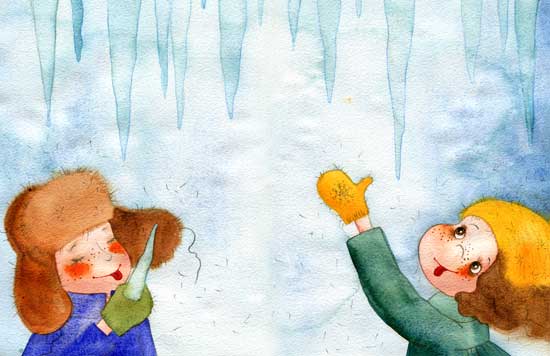 Автор проекта:Воспитатели: Литвишко М.В.г. Новосибирск2018ОГЛАВЛЕНИЕВВЕДЕНИЕ…………………………………………………………...……………...3КРАТКАЯ АННОТАЦИЯ ПРОЕКТА………… ……………………………..........4ЦЕЛЬ И ЗАДАЧИ …………...………………………………………………………5ОЖИДАЕМЫЕ РЕЗУЛЬТАТЫ И ПРОДУКТЫ………...…………………………6СОДЕРЖАНИЕ ПРОЕКТА ………………………………………………………...7РЕСУРСЫ………………………………………………………………………..…...8РИСКИ И ПУТИ ПРЕОДОЛЕНИЯ РИСКОВ……………………………………...9ИТОГОВЫЙ ПРОДУКТ…………………………………………………….……...10ЗАКЛЮЧЕНИЕ……………………………………………………………………...11СПИСОК ЛИТЕРАТУРЫ……………………………………………………..........12ПРИЛОЖЕНИЕ……………………………………………………………………..13ВВЕДЕНИЕПростое наблюдение за поведением ребенка младшего дошкольного возраста обнаруживает его постоянное желание исследовать предметы, их свойства, назначение с помощью сенсорных способов познания, предметной деятельности и игры.Младшие дошкольники доверчивы и непосредственны, легко включаются в совместную со взрослым практическую деятельность, с удовольствием манипулируют различными предметами, эмоционально реагируют на многообразие окружающего мира.При знакомстве с разнообразными явлениями природы у детей формируется первоначальный чувственный опыт, развиваются эстетические чувства. Конечно, такое красивое время года, как весна, не оставляет равнодушными ни детей, ни взрослых. Наблюдение природы в весеннее время года окрашено положительными эмоциями детей, активным восприятием всего того, что они видят, слышат, с чем взаимодействуют. Например, такое явление, как появление сосулек, вызывает у детей интерес, радость, удивление. Задача взрослого – создать благоприятные условия для стремления детей к познанию окружающего мира.В образовательном процессе современного детского сада актуальной задачей является создание педагогических условий, способствующих полноценному раскрытию познавательного потенциала и развитию исследовательской активности каждого ребенка, что предусмотрено ФГОС к структуре образовательной программы дошкольного образования. Таким образом, разработка проекта, направленного на развитие познавательных интересов у детей, является важной и актуальной задачей. КРАТКАЯ АННОТАЦИЯ ПРОЕКТАРаботая с детьми младшего дошкольного возраста, был разработан и реализован проект “Вот какие сосульки”.Тип проекта – познавательно – творческий, межпредметный, с гибкой открытой координацией, групповой, средней продолжительности.Участники проекта – дети, воспитатель, родители, специалисты.Возраст детей – 3 года.База проекта - ЧДОУ № 163 ОАО РЖД, работающий по основной общеобразовательной программе «От рождения до школы» под редакцией Н.Е. Вераксы, Т.С. Комаровой, М.А. Васильевой. ЦЕЛЬ И ЗАДАЧИЦель проекта – формировать первоначальные представления детей об объекте мира природы – сосульке.Задачи проекта:Познакомить с главными сенсорными свойствами льда.Формировать умение изображать сосульки, используя различную продуктивную деятельность.Развивать познавательную, исследовательскую активность, эстетическое восприятие у детей.Развивать свободное общение со взрослыми и детьми.Формировать представления об опасных для человека ситуациях.Воспитывать стремление доводить начатое дело до конца, преодолевать трудности.ОЖИДАЕМЫЕ РЕЗУЛЬТАТЫ И ПРОДУКТЫПри разработке проекта предусматриваются критерии результативности педагогической работы:у детей сформированы первоначальные представление о некоторых природных объектах и явлениях;дети интересуются простейшими взаимосвязями в природе;дети эмоционально откликаются на красоту и многообразие окружающего мира;дети умеют делиться своими впечатлениями друг с другом, с родителями и воспитателями;дети пытаются отражать полученные представления в продуктивных видах деятельности;дети владеют первоначальными навыками и техническими приемами продуктивной деятельности;дети имеют элементарные представления о правилах безопасного поведения;родители проявляют интерес к разнообразным фактам из жизни детей в детском саду;родители осознанно принимают участие в реализации проекта;воспитатели повышают свою профессиональную компетентность, мотивацию и интерес к профессиональной деятельности.Продукты проекты – разработка конспектов занятий ООД, конспекта прогулки, конспекта опытно-экспериментальной работы, подбор методической и художественной литературы, организация развивающей предметно-пространственной среды, оформление выставки, фотоматериалы.СОДЕРЖАНИЕ ПРОЕКТАРЕСУРСЫНормативно - правовые ресурсы:Приказ Министерства образования и науки РФ от 17 октября 2013года No1155 «Об утверждении ФГОС ДО».Закон Российской Федерации «Об образовании» от 29.12.2012 года No273-ФЗ, вступивший в силу с 01.09.2013 г.Основная образовательная программа дошкольного образования “От рождения до школы” под ред. Н.Е. Вераксы, Т.С. Комаровой, М.А. Васильевой.УСТАВ ДОУ.Кадровые ресурсы:методист МКУДПО «ГЦРО» Тимофеева В.В.старший воспитатель ЧДОУ № 163 ОАО «РЖД» Жвакина М.Г.воспитатель группы Литвишко М.В.Информационные ресурсы:учебно-методическая литература;художественная литература;картинки и иллюстрации;конспекты занятий;интернет ресурсыМатериально –технические ресурсы:развивающая предметно-пространственная среда;фотоаппарат;компьютер;принтер;канцелярские товары;информационный стендРИСКИ И ПУТИ ПРЕОДОЛЕНИЯ РИСКОВИТОГОВЫЙ ПРОДУКТНа практическом этапе проекта была проведена организованная образовательная деятельность (приложение № 2), прогулка (приложение № 3), опытно-экспериментальная работа (приложение № 4), оформлены выставки детских работ.На заключительном этапе проекта была оформлена выставка совместных работ родителей и детей (приложение № 5), материалы проекта оформлены и представлены на конкурс.ЗАКЛЮЧЕНИЕПроект был реализован за две недели.Поставленные цель и задачи выполнены.Активный интерес к познанию у детей за время реализации проекта говорит о эффективном построении педагогической деятельности, о правильном выборе темы проекта.Теоретическая значимость проекта – изучение учебно-методической литературы, знакомство с инновационным методом организации образования детей. Практическая значимость проекта - разработанная педагогическая деятельность по формированию у младших дошкольников первоначальных представлений об объекте мира природы – сосульке может быть использована в практике работы ДОУ. Заинтересованность, активное участие детей и родителей в реализации проекта говорит об эффективности использования метода проекта в образовательной деятельности.СПИСОК ЛИТЕРАТУРЫКомарова, Т.С. Занятия по изобразительной деятельности в младшей группе детского сада [Текст] /Т.С. Комарова. – М.: Мозаика-Синтез, 2014. – 108 с.: ил.Лаптева, Г.В. Развивающие прогулки для детей 3-4 лет. Программа для детского сада и не только [Текст] /Г.В. Лаптева. – СПб.: Речь; М.: Сфера, 2011. – 176 с.Лыкова, И.А. Изобразительная деятельность в детском саду. Вторая младшая группа [Текст]: учеб. пособие/И.А. Лыкова. – М.: Цветной мир, 2015. – 152 с.: ил.Николаева, С.Н. Парциальная программа «Юный эколог». Система работы в младшей группе детского сада. – М.: Мозаика-Синтез, 2016. – 112 с.Основная образовательная программа дошкольного образования “От рождения до школы” [Текст]/под ред. Н.Е. Вераксы, Т.С. Комаровой, М.А. Васильевой. – М.: Мозаика-Синтез, 2015. – 368 с.Развитие познавательно-исследовательских умений у старших дошкольников [Текст]/З.А. Михайлова [и др.] – СПб.: ООО «Издательство «Детство-Пресс», 2012. – 160 с.Теплюк С. Н. Занятия на прогулках с детьми младшего дошкольного возраста: Пособие для педагогов дош. учреждений. – М.: Гуманит. Изд. Центр ВЛАДОС, 2013. – 160 с.ПРИЛОЖЕНИЕПриложение №1ХУДОЖЕСТВЕННОЕ СЛОВОЗАГАДКИВисит под карнизом                                        Головою вниз растетРожок ледяной.                                               Лишь весной, не целый год.Он солнцем пронизан                                     С крыш свисает очень ловкоИ пахнет весной.                                              Эта снежная морковка.                               В. Шипунова                     Не снежинка, не свистулька                                                                           Это крупная … (сосулька).Растёт она вниз головою,Не летом растёт, а весною.                             Все худела и худела,Но солнце её припечёт —                               Неужели заболела?Заплачет она и умрёт.                                      Солнце ласково печет,                                    К. Чуковский                Из нее слеза течет.Прозрачные стекляшки,                                  Что растет вершиной вниз,Узорные висюльки.                                         Уцепившись за карниз?На проводах и крышахВеселые … (сосульки).                                   Ледяная бахрома                                                                           Разукрасила дома.Серебристая морковкаПрицепилась к крыше ловко.                         С крыши вниз свисаетУцепилась за карниз                                       Острая рогулькаИ растет макушкой вниз.                                Капли вниз бросает                                            Мокрая … (сосулька).Под крышей висит,Разломишь – хрустит.                                     Ледяной, плаксивый носВ мороз замерзает,                                           К крыше горестно прирос.Слеза не стекает,                                              Слезно огорчается,Солнце припечет –                                           Что зима кончается.Заплачет, потечет.СТИХОТВОРЕНИЯЗВОНКАЯ КАПЕЛЬНочью – оттепель, и с крышиЗвонко плакала капель.Только утром стало тише –Подморозило теперь.Та вода, что вниз струиласьВ виде крупных звонких слезВдруг в сосульки превратилась,Вмиг сковал ее мороз.Как сверкают льдинки эти,Будто звездочки горят!В их хрустальном чистом светеСолнца лучики блестят.
                                         Л. ГромоваСОСУЛЬКИНад лавочкой, где шустрые бабулькиС внучатами воркуют день-деньской,Висят преаппетитные сосульки,На вид они одна вкусней другой.А в рот возьмёшь — ни капельки не сладко.Вот если бы Мороз щедрее был,И прежде чем развесить их, помадкойМедово-шоколадною покрыл!                                                          М. КотоваВот и кончился мороз,Солнце светит весело.А сосулька длинный носНад окном повесила.Почему она грустна?Приближается весна!                                А. ЕрошинСОСУЛЬКИ - ПЛАКСЫСосульки звенят и звенят,На солнце сверкают-блестят.Грустят об ушедших морозах,Пускают длинные слезы.В лужах слезинки прячут.Плачут сосульки! Плачут!                                          В. ШипуноваСОСУЛЬКИТы взгляни – увидишь снизуСто сосулек по карнизу.- Плюх – плик, плюх – пликКаплет с крыш за воротник.Под окно и за крылечкоЛьется песня бесконечно.                                           Г. ЛагздыньЗВЕНЕТЬ СОСУЛЬКИ ПЕРЕСТАЛИЗвенеть сосульки перестали,У крыш застыли бахромой, Холодным светом заблистали,Заледенели, как зимой.Но завтра снова солнце встанет,Оно возьмётся припекать,И по крыльцу забарабанитКапель весёлая опять.                                      Е. БлагининаБлестит, переливаясь,На солнышке сверкаетИ капелькой блестящей,Слезинкой тихо тает.Веселая сосулька,Морозная конфета,Но есть ее не надо –Опасно очень это.                              А. ОрловаКАПЕЛЬКап – кап - кап, тук – тук - тук!Это что за странный звук?Это кто стучит в окошко?Испугалась наша кошка.Убежала и глядит.
Не поймет, кто там стучит.В небе солнышко играет,А сосульки дружно тают.И течет по ним водичка,Веселятся в лужах птички.Ты не бойся – наша кошка,Пусть капель стучит в окошко!Так весной всегда бывает – Все сосульки дружно тают.Кап – кап - кап, тук – тук - тук.Знаем мы, откуда звук!                                  А. Вишневская СОСУЛЬКА-ПЛАКСАПлачет хрупкая сосулькаОт весеннего тепла.Капли барабанят гулко.У крылечка натеклаЛужа из холодных слез.Грянул к вечеру мороз.Он поколдовал чуток – Лужу превратил в каток.                                           В. ШипуноваСОСУЛЬКИВидят дети из окна –К нам во двор пришла весна:Тает снег. С покатой крыши,Он съезжает ниже, ниже – За карнизы зацепилсяИ … в сосульку превратился.Льдинки, будто из стекла,С каждой капелька сползла.Но сосульки все полныСоком солнечной весны – Вот и капают весь деньПод окошком на сирень!Солнце спряталось за дом – Ночью куст покрылся льдом.А под утро Дед МорозДля ребят сюрприз принес:Подарила им ВеснаКуст хрустальный у окна.                                          Ю. ПрокоповичБлестящие, звенящие,Хрустят, как леденцы.Под крышами висящиеСосульки – сорванцы.Блестящие, звенящие,Как солнышка лучи.Отсюда начинаютсяВесенние ручьи.                            А. ИнчинСКАЗКИСОСУЛЬКА-ПЛАКСАНа крыше висела длинная толстая сосулька. У нее был ужасный характер. Она просыпалась утром и ныла. Если светило солнышко, ей было жарко. Если было пасмурно, ей холодно. Если ветер – ей зябко, если ветра нет - ей душно. Утром ей чересчур светло, вечером слишком темно и ничего не видно. Соседние сосульки терпели изо всех сил, потом просили ее замолчать.И вот тут наступала кульминация! Она начинала моргать ресницами, морщить брови, часто дышать и, наконец, разражалась безудержным плачем. «Меня никто не любит!» - голосила при этом сосулька, - никто не уважает! Меня даже слушать не хотят!» Плакать сосулька могла долго и с удовольствием. Правда она от этого худела. Соседние сосульки затыкали уши, отворачивались, но никуда не могли деться. Успокоившись, сосулька отдыхала чуть-чуть и заводила все с начала. - Ты делаешь хуже только себе, - сказал однажды сосульке воробей – посмотри, как ты исхудала. Скоро от тебя ничего не останется!- Я уже почти успокоилась – объявила сосулька, - а тут прилетел вот он – сосулька ткнула пальцем в воробья – и испортил все настроение! -У-у-у-а-а-а-а!Воробей повернулся и улетел.С каждым днем сосулька становилась меньше и меньше. Лужица под ней больше и больше, пока однажды сосулька не растаяла совсем. - Ты где? – крикнули сверху соседние сосульки.- Я здесь – ответил голос из лужи – Ух ты! Я такая странная, такая необычная! Я мокрая и двигаюсь.Какое-то время из лужи неслось кряхтение и оханье. - Эй! – раздался знакомый голос – кажется, я разучилась плакать!По крыше пронесся вздох облегчения.О. ОнисимоваСОСУЛЬКИЭй, ледяные сосульки, отчего вы плачете? — спросил любопытный Воробей, у которого было отличное весеннее настроение.Мы плачем от страха, — ответили сосульки.А чего вы боитесь?Ах, — вздохнули маленькие ледышки. — Ведь если мы сорвёмся с крыши, то обязательно разобьёмся...Глупый Воробьишка почесал клювом под крылышком и посоветовал:Учитесь летать — тогда всё будет в порядке!Прочирикал — и упорхнул. Легко ему давать советы.Только разве ледяные сосульки могут научиться летать?А если бы вправду летали и задевали друг дружку, вот звону было бы в небе! И тогда бы над крышами, над деревьями, над полями и лесами звучала бы весёлая ледяная песенка!М. ПляцковскийСОСУЛЬКИ И КОТ ФАГОТЖил был кот. Звали его Фагот. Он очень любил гулять, но хозяйка редко выпускала его зимой на улицу. Но вот пришла теплая, ласковая весна. Вышел Фагот на крыльцо на солнышке погреться. Только улегся, как вдруг что-то капнуло ему на нос. Посмотрел кот наверх и увидел блестящую сосульку. А рядом еще одну, и еще. Да все такие разные! Худышки и толстушки, длинные и коротыши. По сосулькам солнечные зайчики скачут, а они плачут. Плачут и поют на разные голоса – “плюх-плюх”, “тинь-тинь”, “дзинь-дзинь”, “тук-тук”. И все метят Фаготу по носу музыкальными капельками попасть – дразнятся. Отряхнулся кот и полез на крышу сосулькам подпевать. Так и пел в капелле до вечера. А потом солнышко зашло, похолодало, и у сосулек капельки – нотки закончились. А кот пошел домой. Но обещал вернуться.В. ШипуноваПриложение №2Частное дошкольное образовательное учреждение«Детский сад № 163 ОАО «РЖД»Конспект занятия полепке в младшей группе.Тема: «Сосульки-воображульки»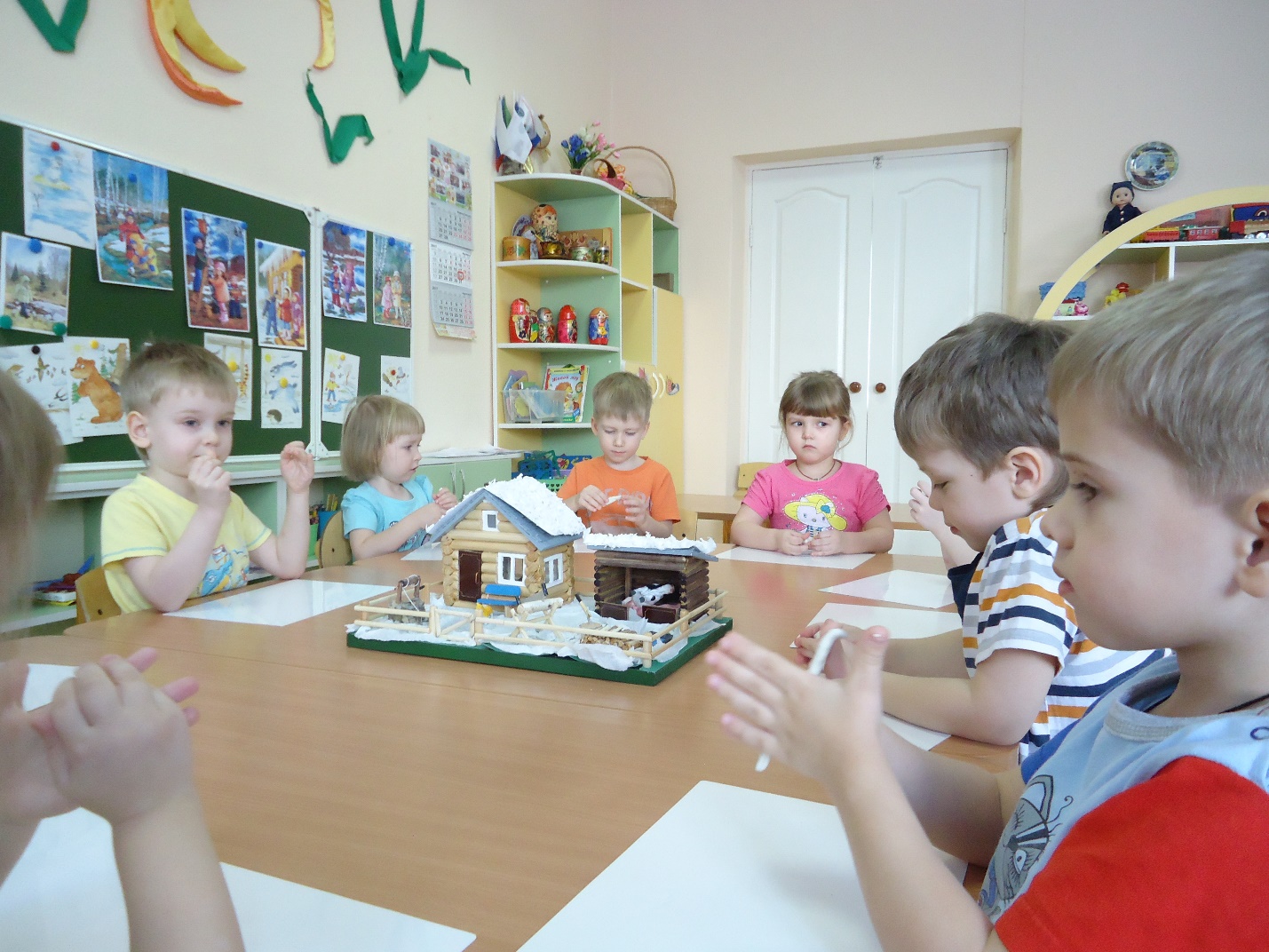 Воспитатель: Литвишко М. В.г. Новосибирск2018Тема: Сосульки - воображулькиВозраст детей: 3 годаЦель: Формировать умение передавать в лепке образ сосулькиЗадачи:- вызвать интерес к моделированию сосулек разной длины и толщины;- формировать умение лепить предметы в форме конуса;- побуждать самостоятельно сочетать разные приёмы для усиления выразительности образов: сплющивать, скручивать, вытягивать, свивать;- развивать чувство формы;- воспитывать интерес к природным явлениям и передаче своих впечатлений в изобразительной деятельности.Форма организации: фронтальнаяМатериалы и оборудование: учебно-методическое пособие «Изобразительная деятельность в детском саду. Вторая младшая группа» И. А. Лыкова, рассказ В. Шипуновой «Сосульки и кот Фагот», комплект карточек «Весна. Беседы с ребенком» Шипуновой В.А., макет домика, пластилин белого цвета, салфетки, доска для лепки, стека (на каждого ребенка)Предварительная работа: беседы о приметах весны, наблюдение за сосульками во время прогулок, экспериментирование со снегом и льдом Ход проведения:Организационный моментВоспитатель показывает детям картинку из комплекта карточек «Весна. Беседы с ребенком». После краткого обсуждения картинки воспитатель предлагает детям послушать рассказ В. Шипуновой «Сосульки и кот Фагот».Основная частьВоспитатель показывает детям макет домика и несколько пластили-новых сосулек разной длины и толщины. Говорит: «Вот какие сосульки появляются на крыше весной!»Воспитатель предлагает слепить много-много сосулек-воображулек. Показывает и поясняет способ лепки конуса:- отрезаем стекой кусочек пластилина, раскатываем как колбаску, только сильнее сдавливаем комок краями ладошек - вот так, катаем туда-сюда, здесь пальчики открыты, а вот здесь ладошки закрыты - катаем, катаем и получаем сосульку; у сосульки один конец широкий, а другой узкий, как у морковки.Для усиления выразительности образов можно показать приемы сплющивания, скручивания, вытягивания, свивания, налепов.Дети берут пластилин белого цвета и пробуют слепить сосульку. По ходу |работы воспитатель уточняет положение рук и характер движения ладоней.Дети лепят много сосулек и прикрепляют к крыше домика.Заключительная часть.В конце занятия воспитатель вместе с детьми любуется получившимися сосульками, отмечая индивидуальность и выразительность.Готовая работа помещается на выставку.Частное дошкольное образовательное учреждение«Детский сад № 163 ОАО «РЖД»Конспект занятия поаппликации в младшей группе.Тема: «Где живут сосульки»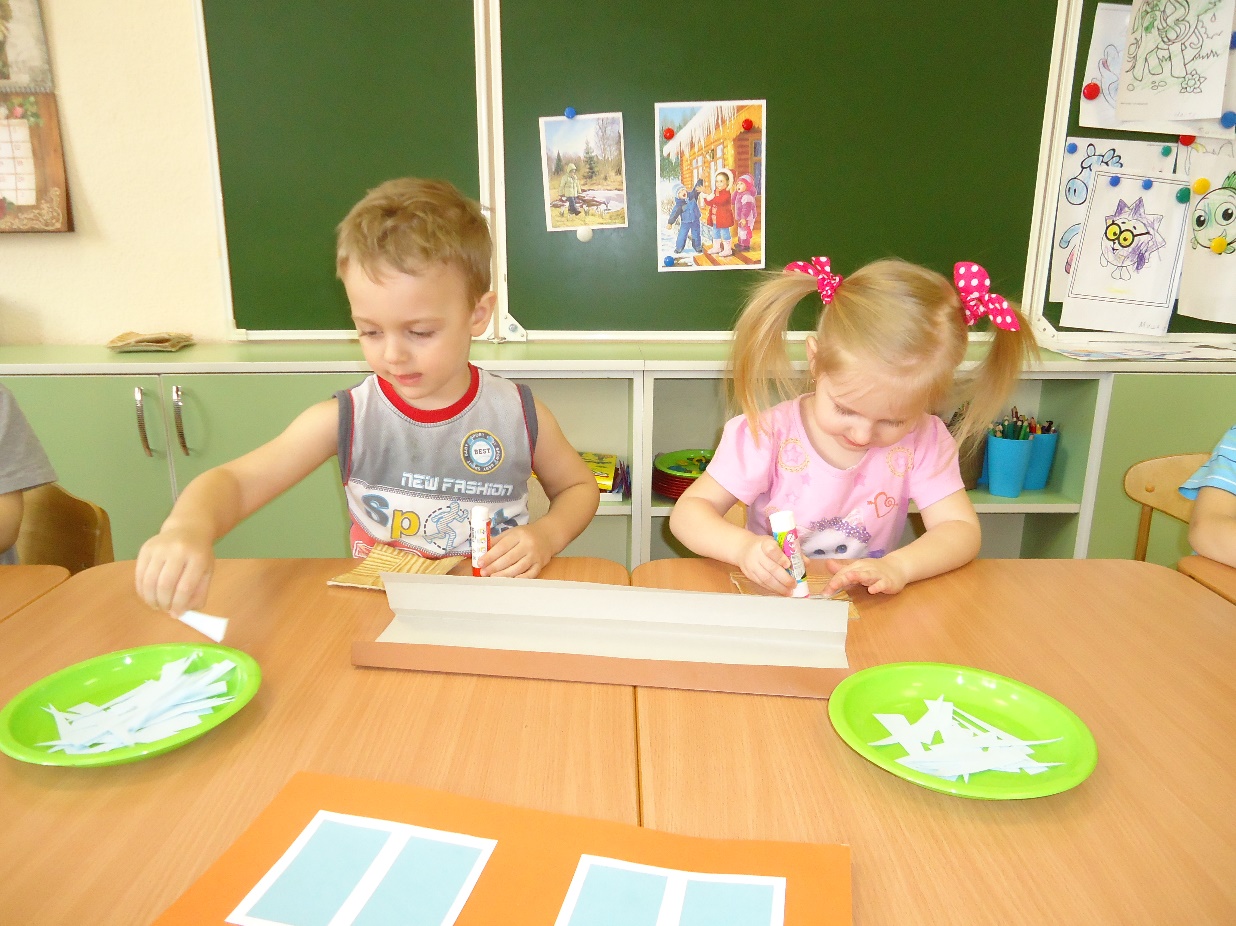 Воспитатель: Литвишко М. В.г. Новосибирск2018Тема: Где живут сосулькиВозраст детей: 3 годаЦель: Формировать умение создавать в аппликации образ сосулек на крышеЗадачи:- формировать представления детей о появлении весной на карнизе крыши сосулек;- закреплять умение аккуратно пользоваться клеем, намазывать им часть формы;- воспитывать умение радоваться общему результату занятияФорма организации: фронтальнаяМатериалы и оборудование: макет домика, домик из картона, полоски из голубой бумаги в виде конуса, клей, клеенка (на каждого ребенка)Предварительная работа: беседы о приметах весны, наблюдение за сосульками во время прогулок, чтение художественной литературы, рассматривание иллюстраций, лепка предметов в форме конуса (сосулек)Ход проведения:Организационный моментВоспитатель загадывает детям загадки.Ледяная бахрома                                          Висит под карнизомРазукрасила дома.                                        Рожок ледяной                                                                             Он солнцем пронизан                                                                             И пахнет весной. Основная частьВоспитатель показывает детям макет дома, обсуждает вместе с детьми, где крыша, где у крыши карниз, что появляется на карнизе крыши весной, почему это происходит, предлагает украсить домик из картона “ледяной бахромой” и показывает, как это можно сделать.Дети готовят рабочее место и приступают к работе.По ходу выполнения воспитатель подходит к каждому ребенку, напоминает об аккуратном наклеивании, правильном расположении деталей и помогает в случае необходимости.Заключительная часть.Воспитатель и дети любуются созданной всеми вместе коллективной работе, отмечают, какой домик стал красивый, и помещают его в уголок природы.Частное дошкольное образовательное учреждение«Детский сад № 163 ОАО «РЖД»Конспект занятия по рисованию в младшей группе.Тема: «Весенняя капель»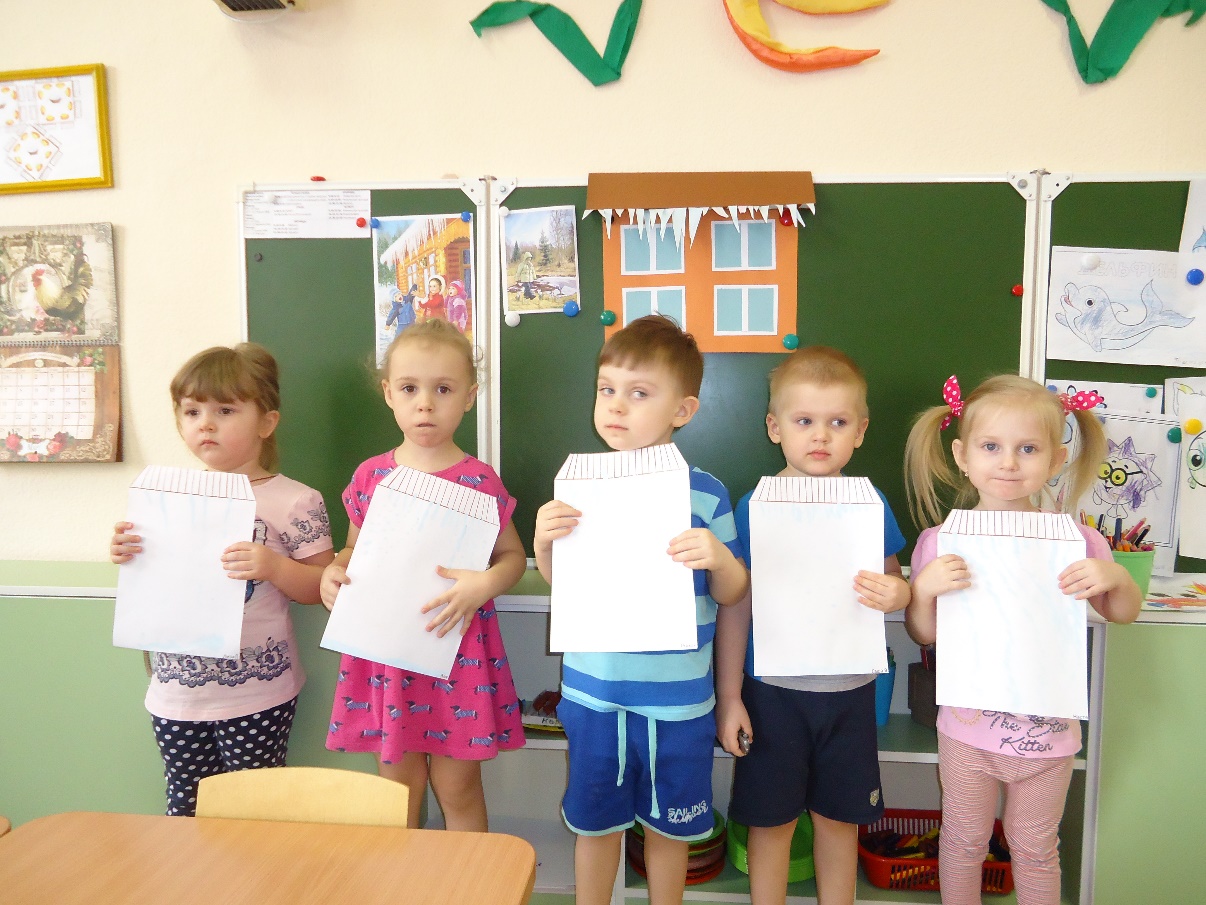 Воспитатель: Литвишко М. В.г. Новосибирск2018Тема: Весенняя капельВозраст детей: 3 годаЦель: Формировать умение рисовать сосульки и капельЗадачи:- учить детей рисовать длинные линии, сужающиеся к низу, и капельки;- показать зависимость величины нарисованной сосульки от размера кисточки;- развивать чувство цвета, формы и ритма;- воспитывать самостоятельностьФорма организации: фронтальнаяМатериалы и оборудование: учебно-методическое пособие «Изобразительная деятельность в детском саду. Вторая младшая группа» И. А. Лыковой, стихотворения Л. Громова «Звонкая капель»,  В. Шипуновой «Сосулька-плакса», листы бумаги белого цвета, кисти двух размеров, гуашевая краска голубого цвета, баночки с водой, салфеткиПредварительная работа: чтение художественной литературы, наблюдение за сосульками на прогулке, экспериментирование со снегом и льдом, лепка предметов в форме конуса (сосулек), создание коллективной композиции «Где живут сосульки» Ход проведения:Организационный моментВоспитатель читает стихотворение Л. Громова «Звонкая капель», вспоминает вместе с детьми наблюдения на прогулке и предлагает детям нарисовать сосульки и капель.Основная частьВоспитатель прикрепляет к мольберту лист бумаги и показывает детям, как можно нарисовать сосульки и капельки от них:- берем тонкую кисточку и краской голубого цвета рисуем одну сосульку: сосулька длинная, внизу тоненькая – ведем-ведем кисточку и в конце приподнимаем, чтобы получился остренький уголок;- если взять кисть большего размера, то сосулька получится широкой, толстой;- будем рисовать много-много сосулек, как будто это острый заборчик: сосульки бывают разные – длинные и короткие, широкие и узкие –так и будем рисовать;- в конце покажем, как с сосулек падают капельки, как будто сосульки плачут, нарисуем кисточкой их слезинки – кап-кап-кап.Дети приступают к рисованию. По ходу |работы воспитатель напоминает приемы рисования.Заключительная часть.В конце занятия воспитатель читает стихотворение В. Шипуновой «Сосулька-плакса», вместе с детьми рассматривает рисунки, отмечает, как много разных сосулек и красивых капелек получилось, хвалит детей.Готовые работы помещаются на выставку.Приложение №3Частное дошкольное образовательное учреждение«Детский сад № 163 ОАО «РЖД»КОНСПЕКТ ПРОГУЛКИ«НАБЛЮДЕНИЕ ЗА СОСУЛЬКАМИ»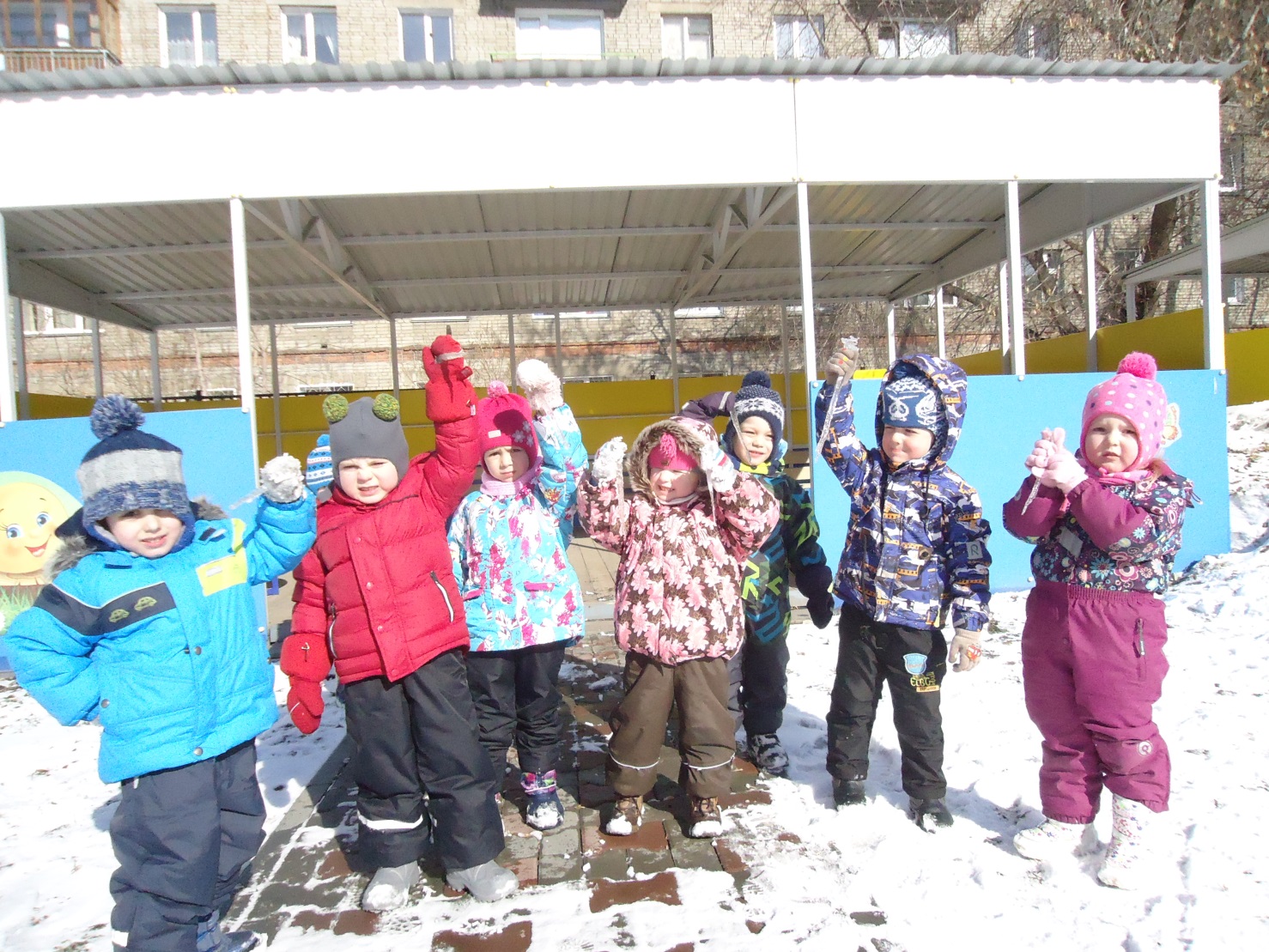 Воспитатель: Литвишко М.В.г. Новосибирск2018Тема: Наблюдение за сосулькамиВремя: 10 ч. – 11 ч.Место: участок ДОУВозраст детей: 3 годаКоличество детей: 14 человекОборудование: ведерко, лопатки для снегаФорма организации: групповая, подгрупповая, индивидуальнаяПодготовительный этап: проверка территории на безопасность, подготовка выносного материала, проведение гигиенических процедур, одевание соответственно погодным условиям, инструктаж по технике безопасностиЦель: формировать представление детей о природных явлениях веснойЗадачи:- выявлять и расширять представления детей об объекте неживой природы – сосульке;- расширять кругозор детей;- формировать представления об опасных для человека ситуациях;- оптимизировать двигательную активность;- развивать интерес и любовь к природе;- воспитывать стремление помогать взрослым в их труде.Части прогулки.Художественное слово.Цель. Формировать умение отгадывать загадки . Обогащать словарь.Под крышей висит,Разломишь хрустит.В мороз замерзает,Слеза не стекает,Солнце приречет – Заплачет, потечет.Наблюдение.Цель. Формировать  умение наблюдать и делать элементарные выводы.Формировать умение отвечать на вопросы воспитателя. Эстетическое развитие. Воспитывать внимательное и бережное отношение ко всему живому.Воспитатель обращает внимание детей на сосульки, появившиеся на крыше веранды, и предлагает детям рассмотреть их.Пусть дети выскажут свои предложения. Задать детям наводящие вопросы.Какие сосульки? На что похожа сосулька? Почему она такой формы? Как образуется острый кончик? Почему сосульки «растут» кончиком вниз? (Когда капелька стекает по сосульке, падает вниз, она как бы вытягивается, и кончик становится тонким.) Воспитатель рассказывает детям, как образуются сосульки и обращает внимание, что сосульки появляются на солнечной стороне. Солнышко греет и сосульки тают. Воспитатель подставляет ведерко (становится слышно звук стекающих с сосулек капелек), предлагает детям постоять тихонько и послушать, как падают капли. Откуда произошло слово капель? Воспитатель вместе с детьми рассматривают воду, которая накопилась в ведерке. Какая вода? (грязная) Можно такую воду пить? Сосульки можно брать в рот? Воспитатель знакомит детей с новым словом – талая, сообщает детям, что талая вода очень полезна растениям, предлагает полить этой водой комнатные растения в группе.Дети берут сосульку в руки, выясняют, какая она — гладкая, шершавая, холодная и т.д. Предложить посмотреть на окружающий мир через сосульку. Что видно? Прозрачная сосулька или нет?Трудовая деятельность.Цель.. Воспитывать желание коллективно облагораживать свой участок, стремление помогать взрослым в их труде.Воспитатель напоминает детям, как они наблюдали за работой дворника, предлагает оказать посильную помощь и очистить дорожку от снега. Подвижные игры.1.“Догонялки” Цель:  Повышать  двигательную активность. Формировать умение быстро действовать по сигналу воспитателя, бегать в пределах площадки. 2.“Сосульки, капельки”.Цель Формировать умение соблюдать правила игры, реагировать на сигнал, энергично отталкиваться двумя ногами.Индивидуальная работа.Покажи, как крадется кошка за птичкой. Покажи, как птичка улетает от хитрой кошки.Цель: Накопление и обогащение двигалельного опыта детей.Самостоятельная деятельность детей.Приложение №4Частное дошкольное образовательное учреждение«Детский сад № 163 ОАО «РЖД»КОНСПЕКТ ОПЫТНО-ЭКСПЕРИМЕНТАЛЬНОЙ РАБОТЫ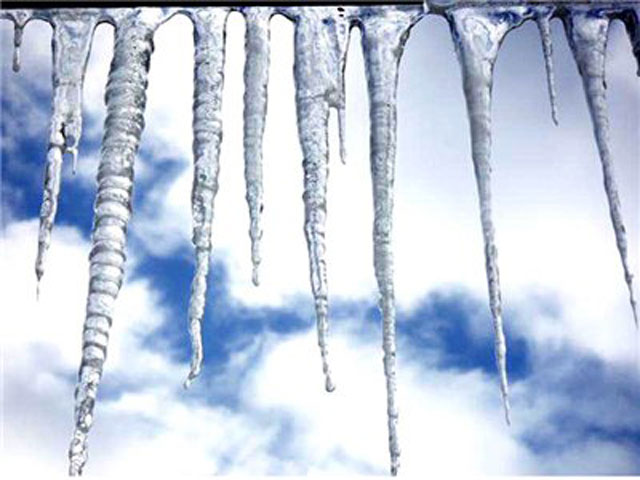 Воспитатель: Литвишко М.В.г. Новосибирск2018ОПЫТНО-ЭКСПЕРИМЕНТАЛЬНАЯ РАБОТАТема: Что такое сосулька?Возраст детей: 3 годаЦель: Выявить свойства льдаЗадачи: - формировать представления детей о природном явлении весной – сосульке;- показать детям разнообразные действия со льдом;- пополнить словарный запас детей;- развивать познавательный интерес, наблюдательность у детей;- воспитывать стремление доводить начатое дело до концаОписание.Принести сосульки в теплое помещение. По возможности каждую сосульку поместить в отдельную посуду, чтобы ребенок наблюдал за своей сосулькой.Дети следят за состоянием сосулек, воспитатель обращает их внимание на то, как уменьшаются сосульки. Положить сосульку себе на ладонь. Что с ней происходит? Почему? Рассмотреть сосульку на свет. Какая? Взять сосульку в руку кончиком вниз, понаблюдать как с нее капают капельки, послушать звук капелек. Взять одну большую сосульку и несколько маленьких. Следить, какая их них растает быстрее. Важно обратить внимание детей на то, что отличающиеся по величине сосульки растают за разные промежутки времени.Посмотреть, что осталось от сосулек. Познакомить детей с новым словом – талая. Рассмотреть воду. Какая? Можно ее пить?Предложить сделать сосульки из воды самим. Разлить талую воду в приготовленные из пластилина формы в виде желоба, поместить в холодное место. На следующий день рассмотреть.Порадоваться результату.Подвести детей к выводу, что лед – это тоже вода.Приложение №5Частное дошкольное образовательное учреждение«Детский сад № 163 ОАО «РЖД»Фотоотчето выставке работ«ВОТ КАКИЕ СОСУЛЬКИ»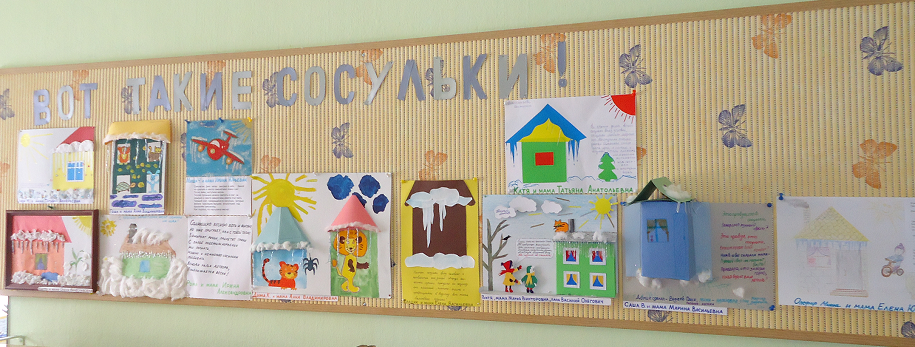 Воспитатель: Литвишко М.В.г. Новосибирск2018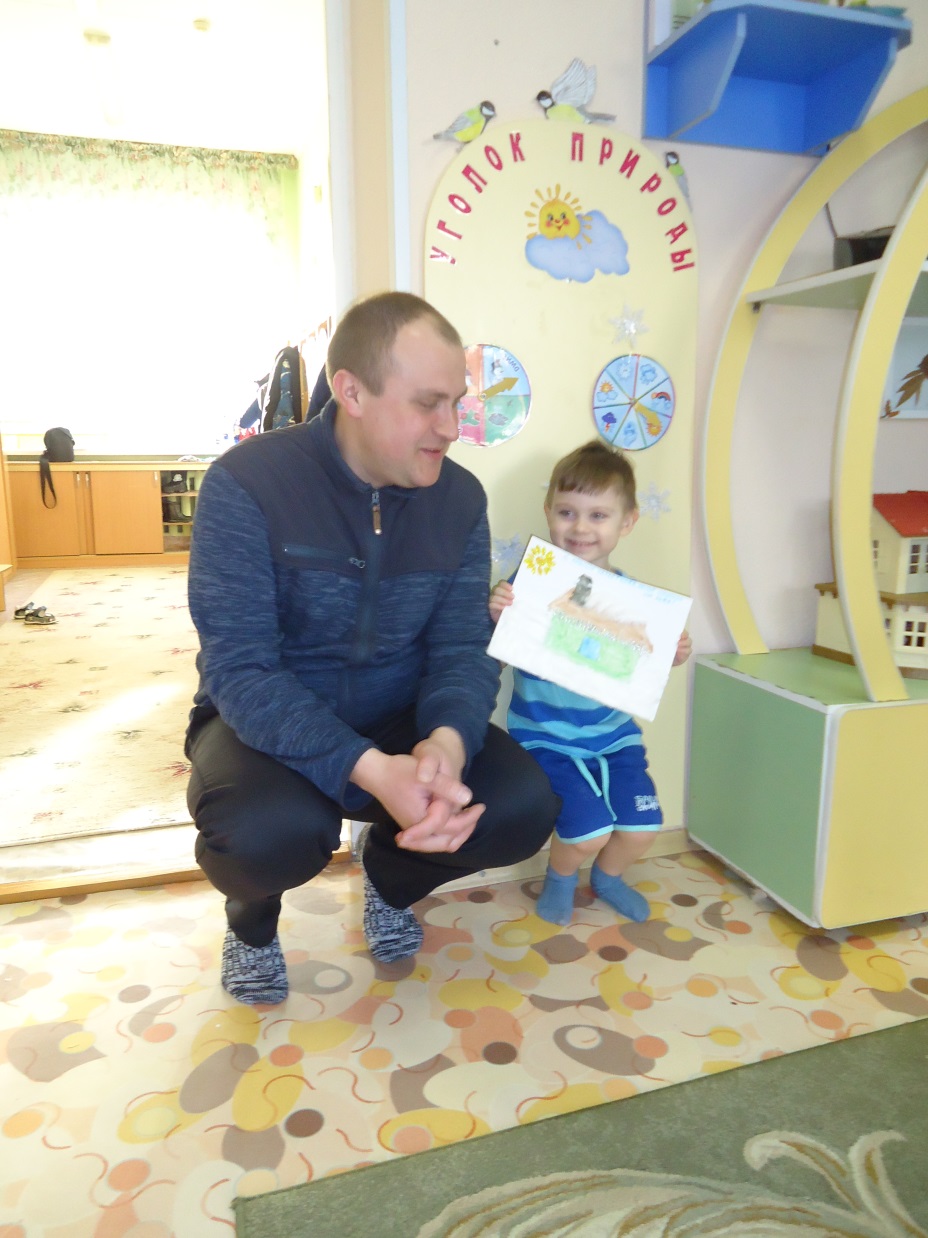 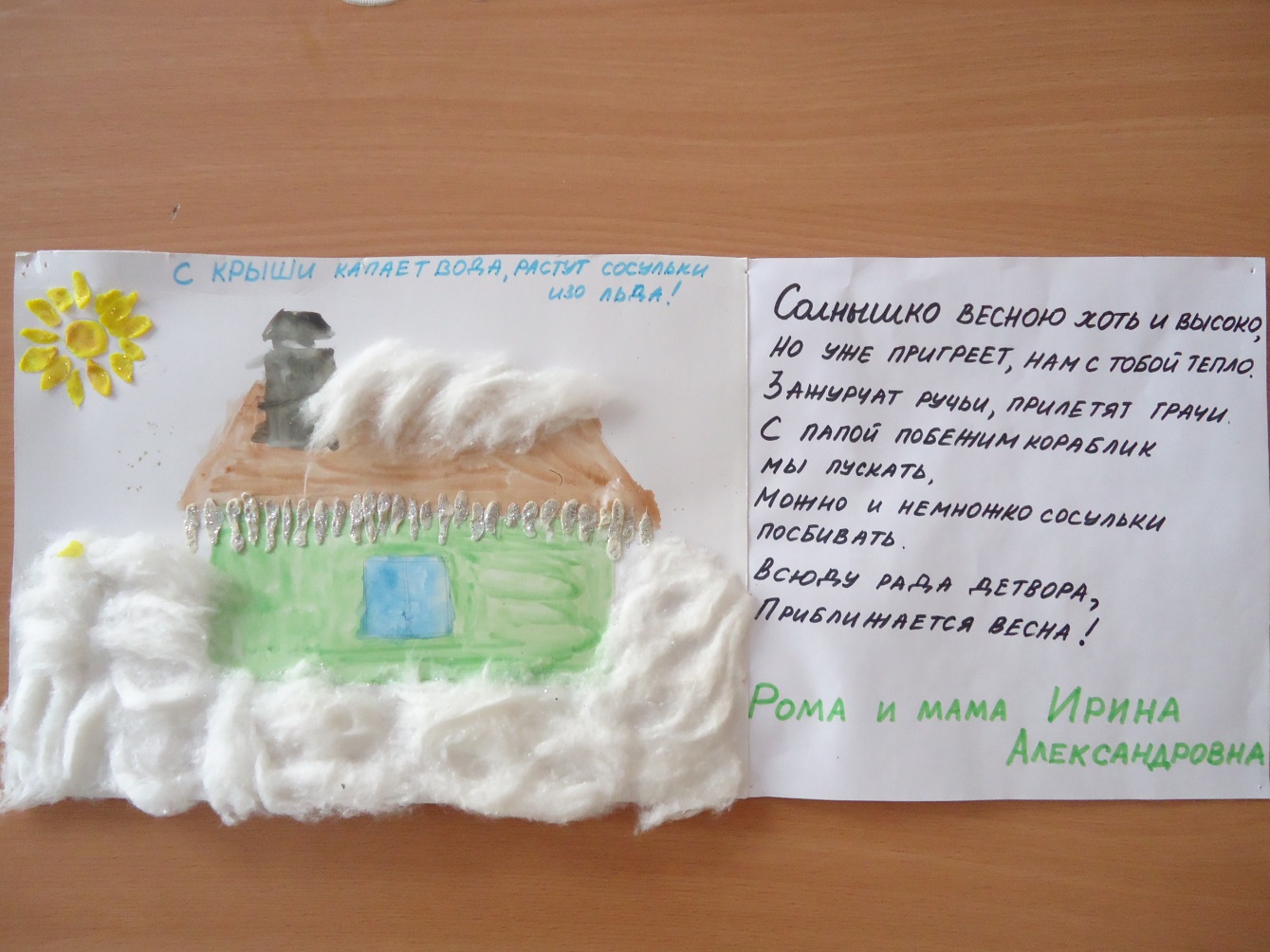 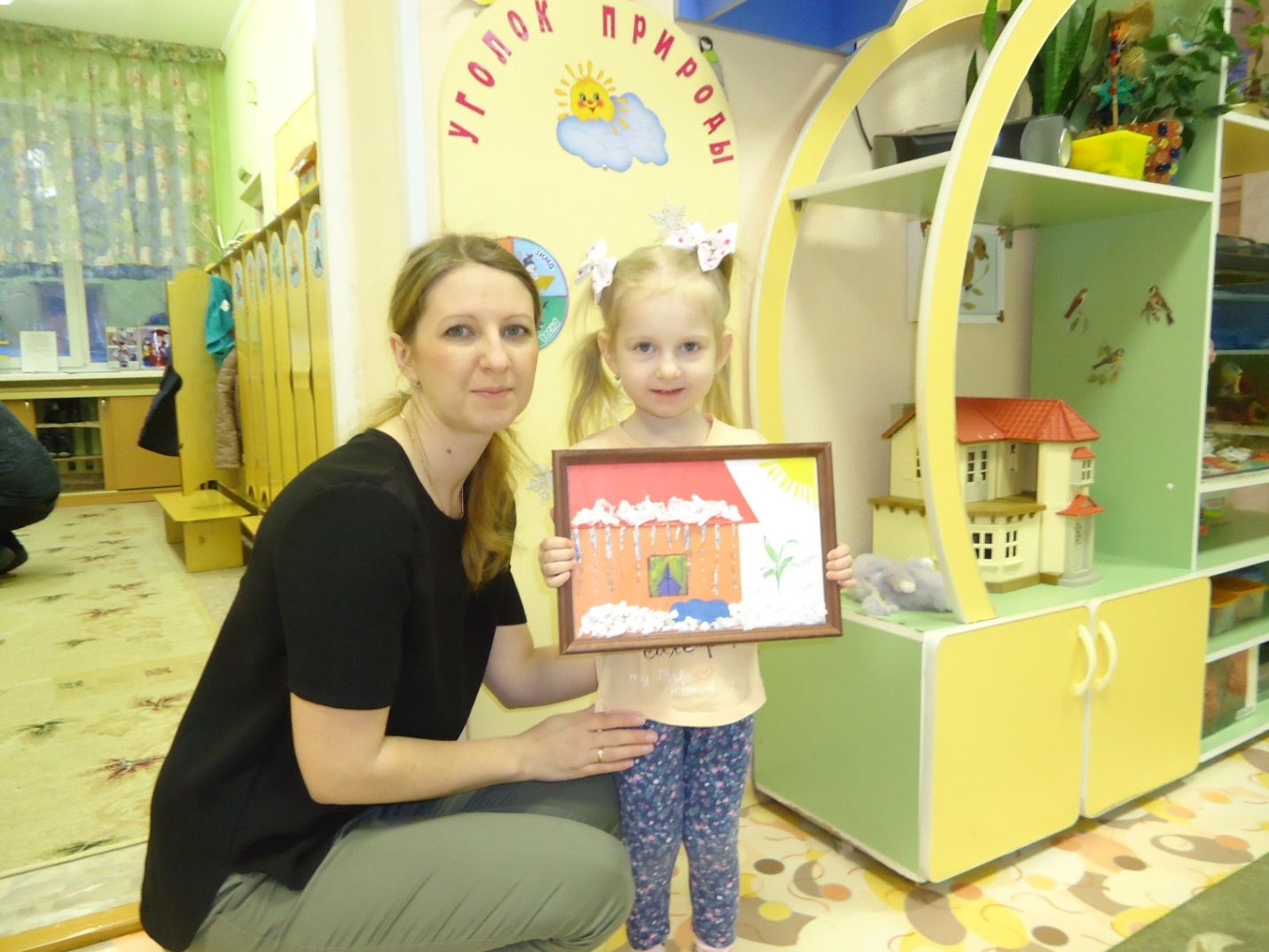 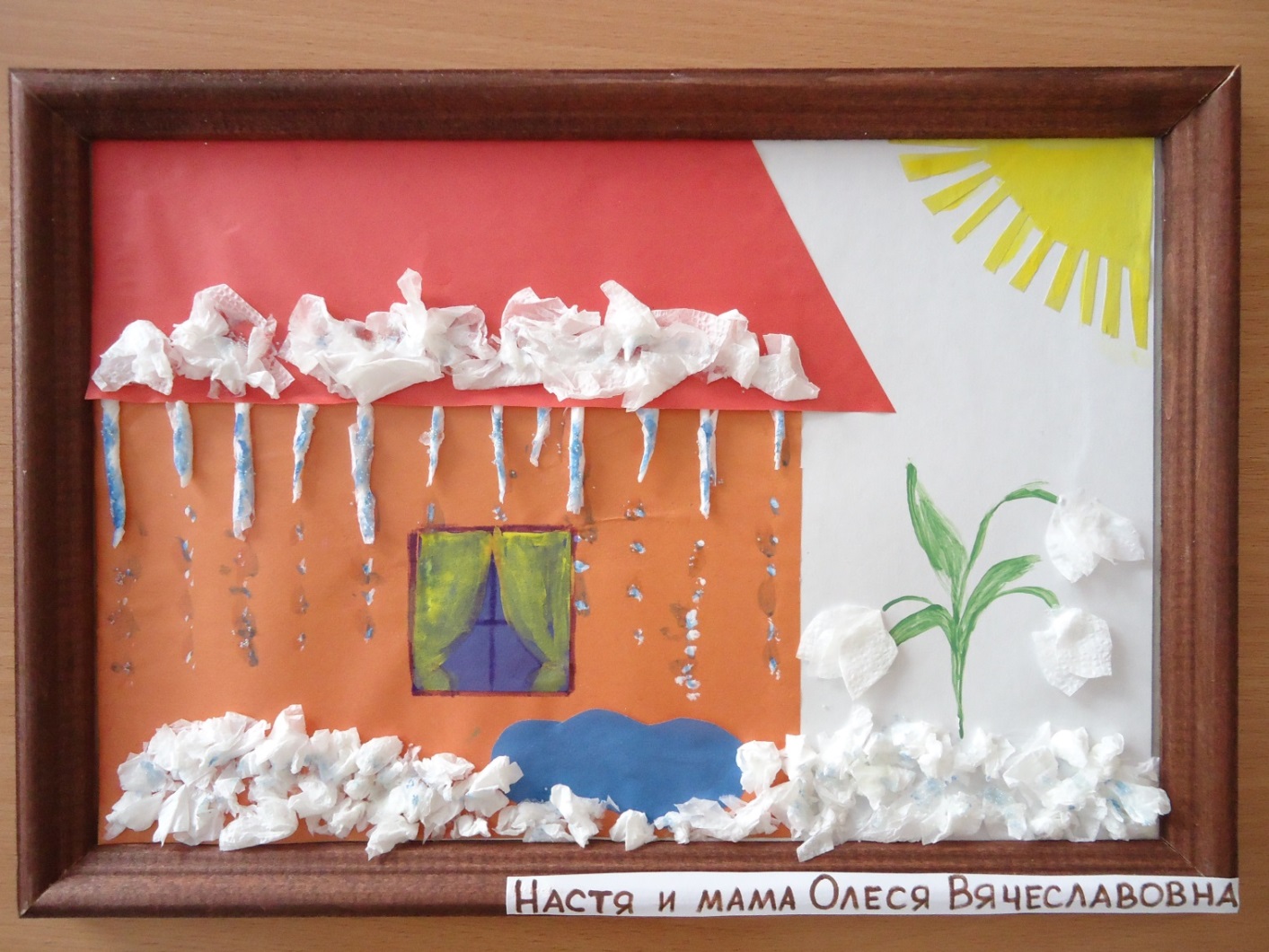 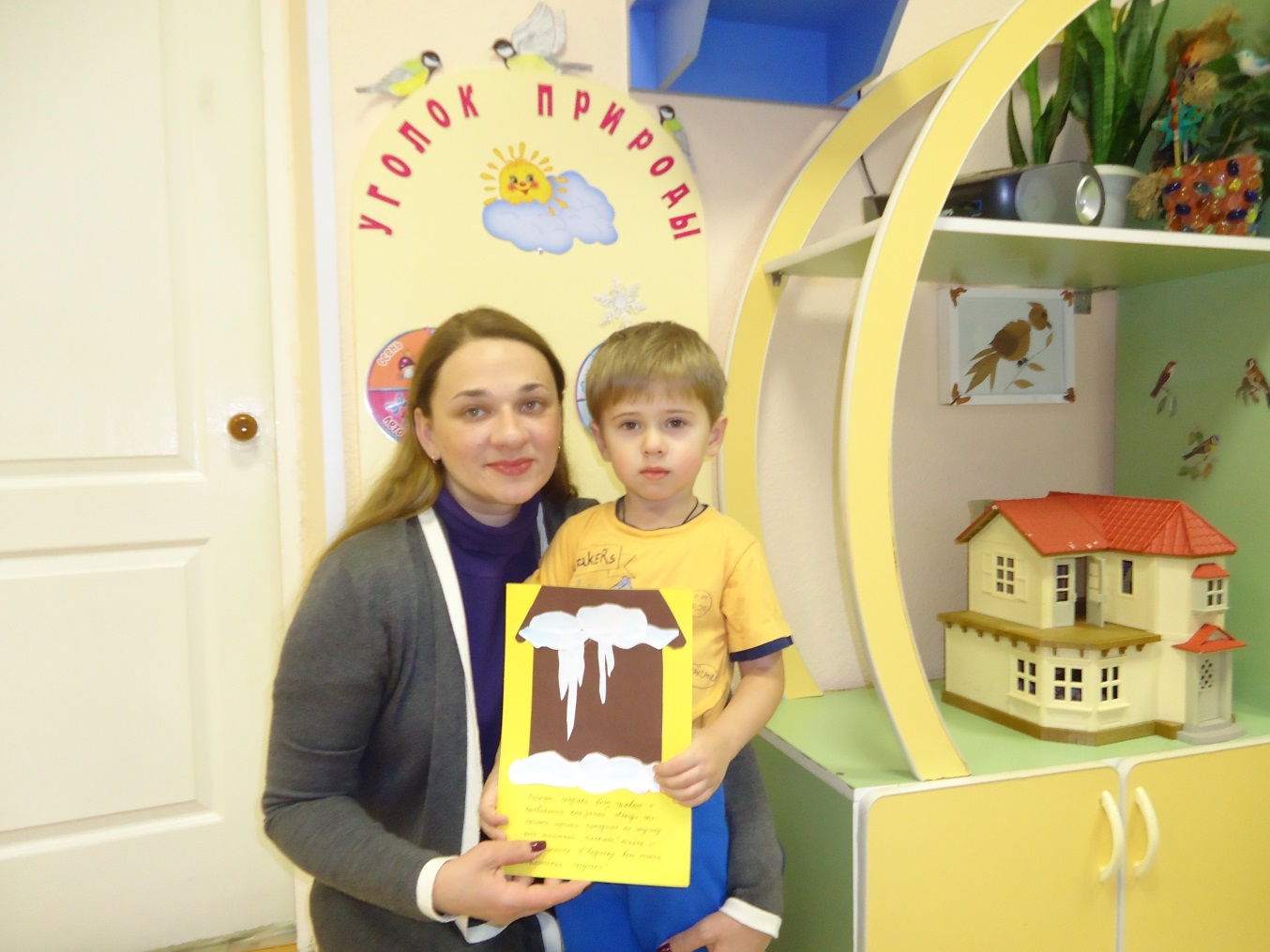 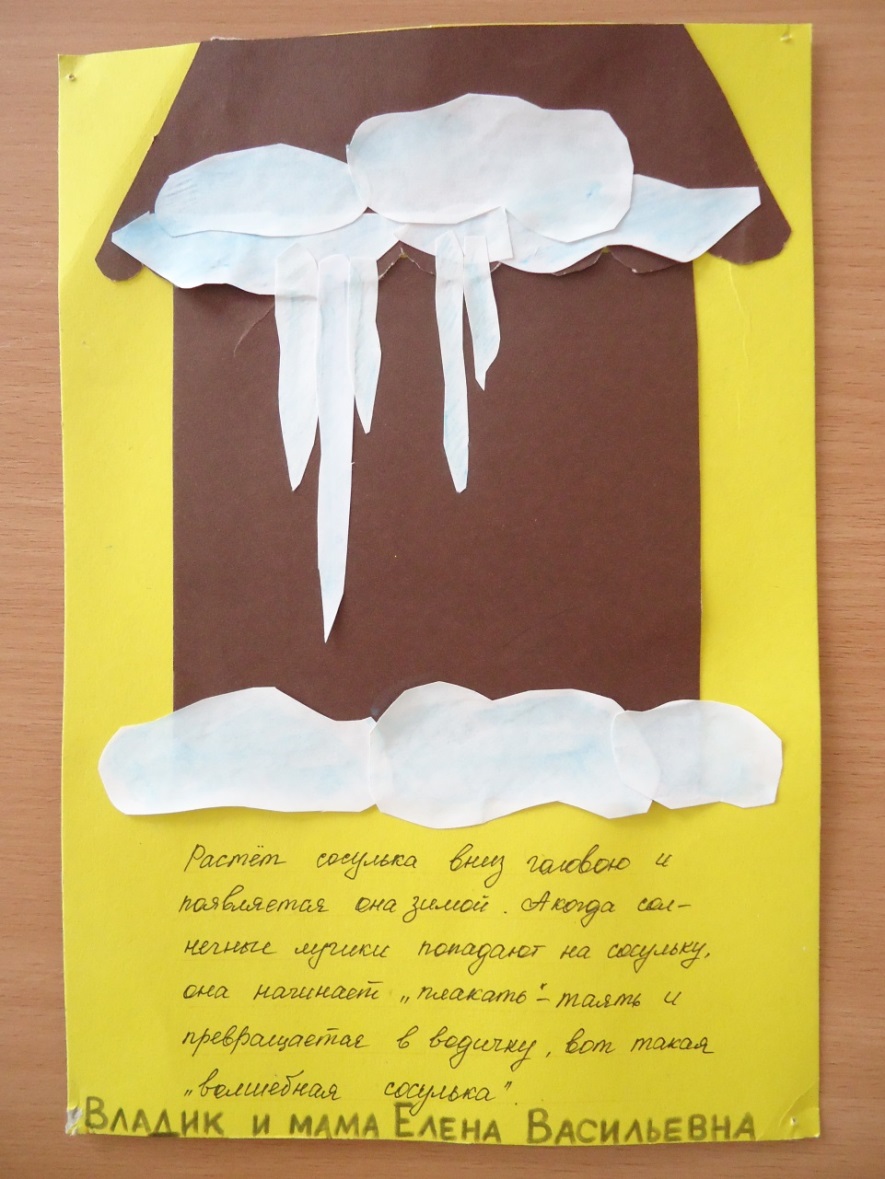 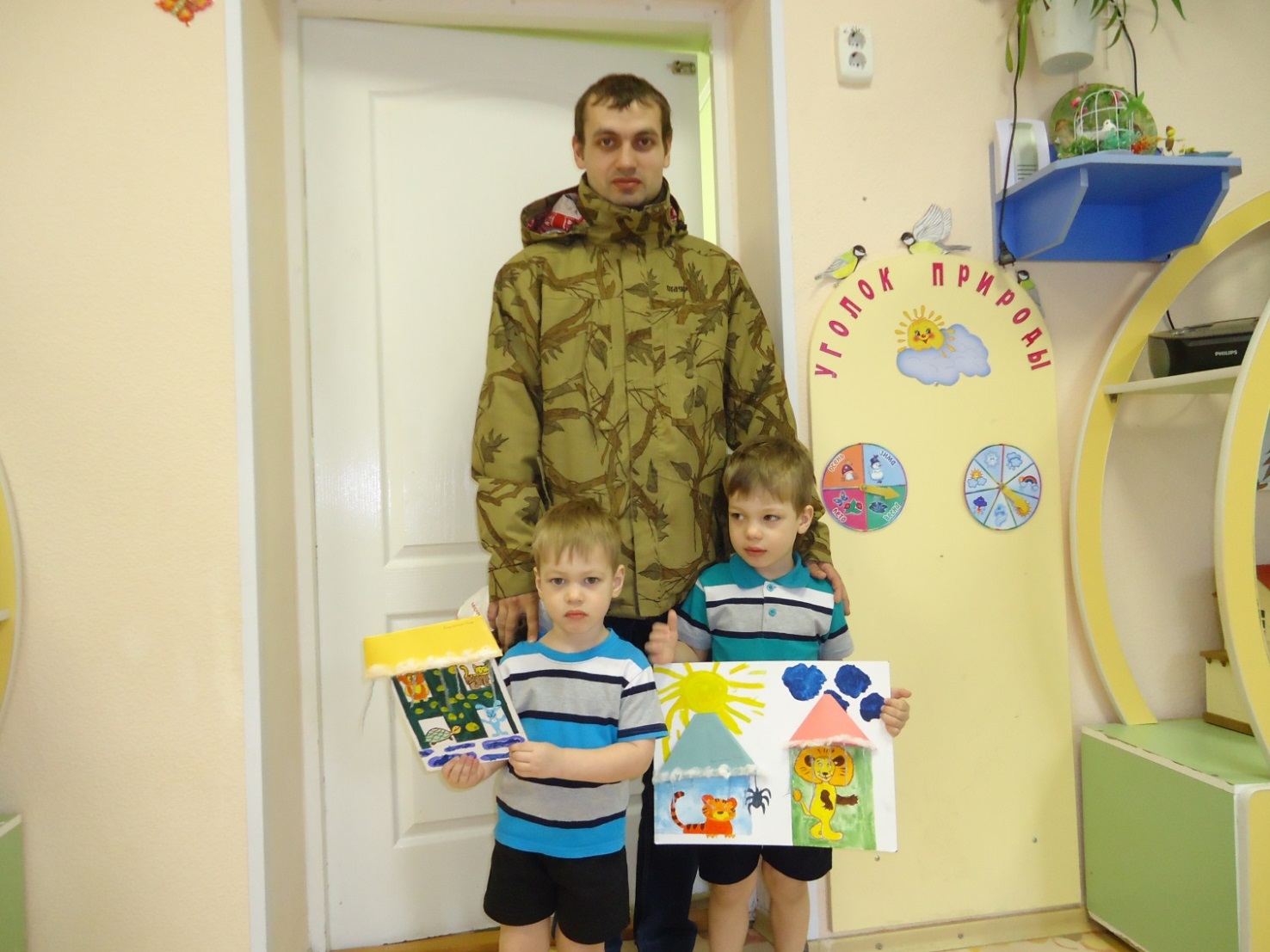 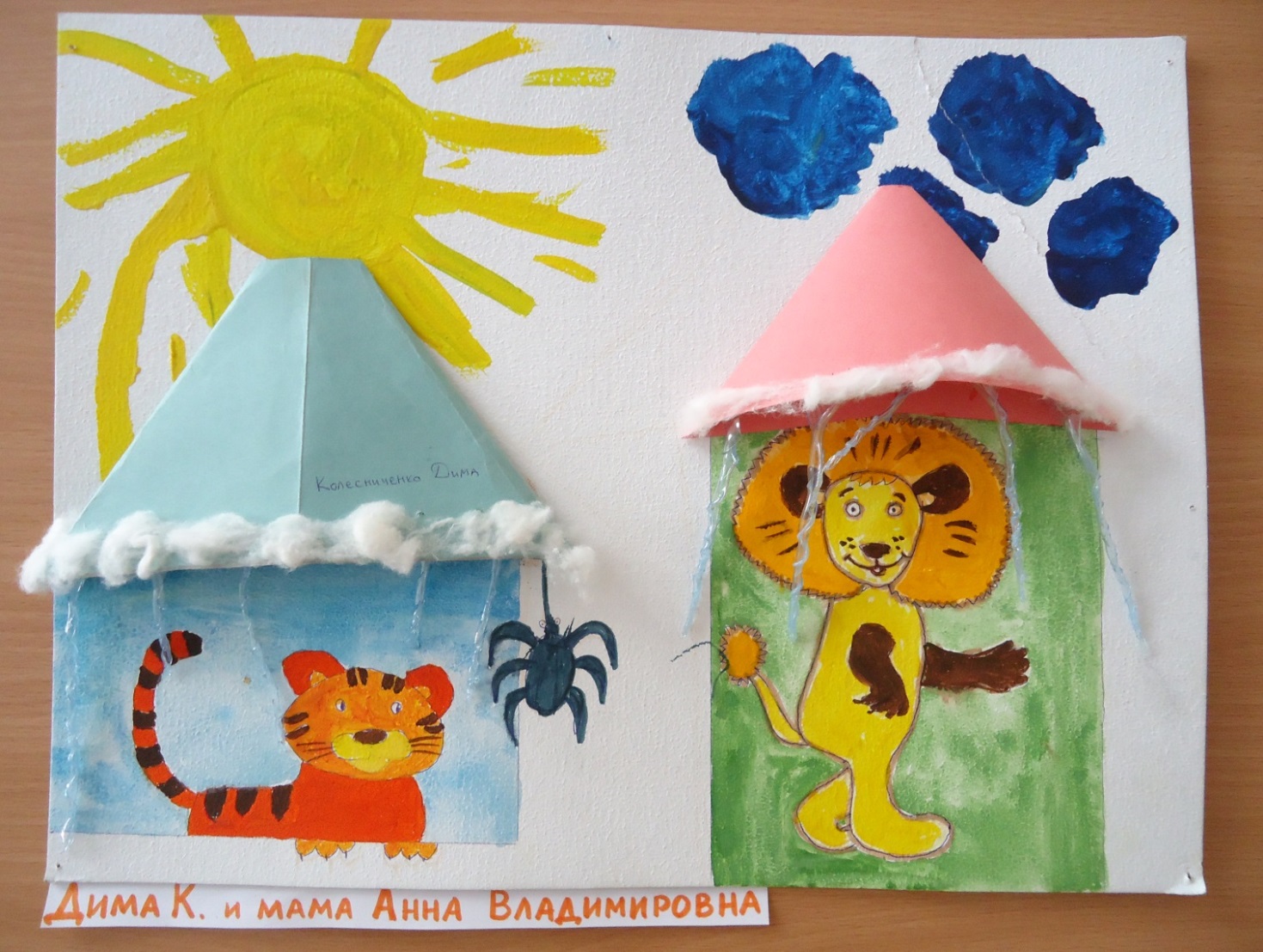 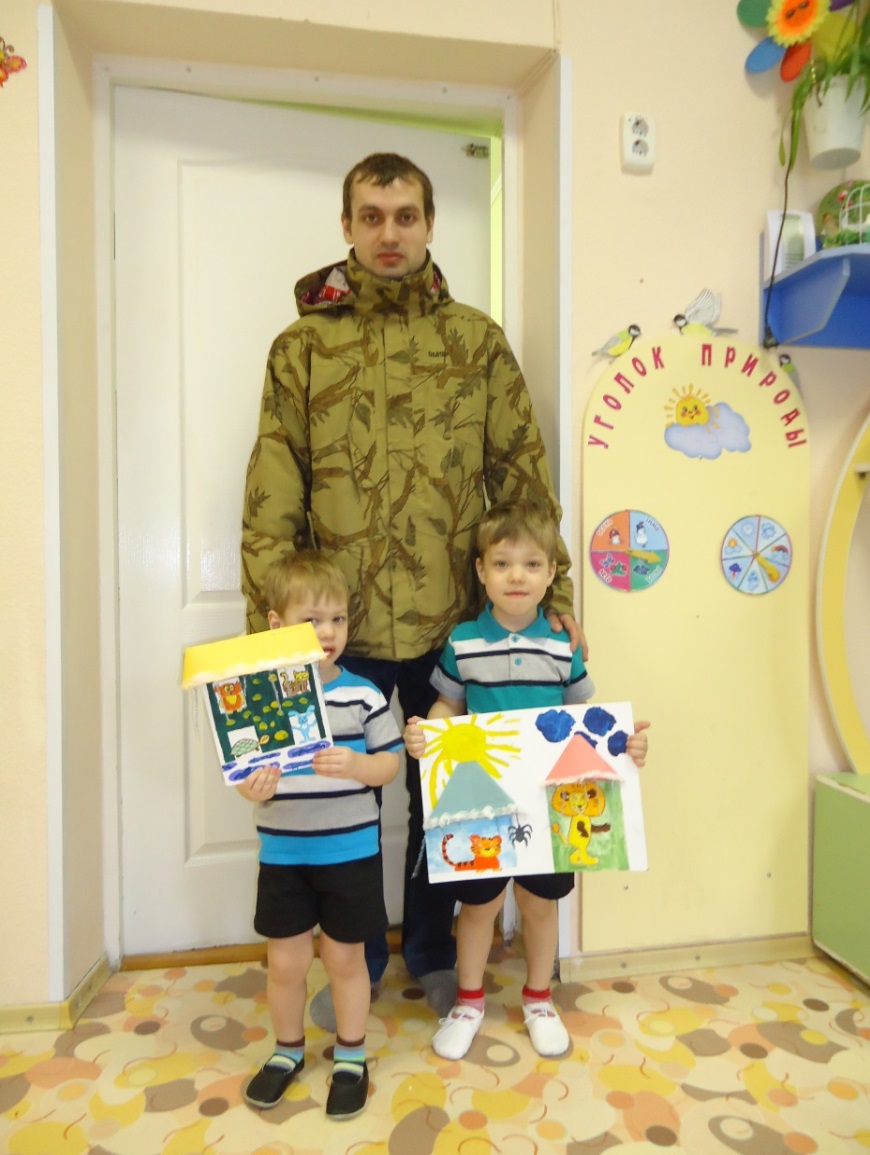 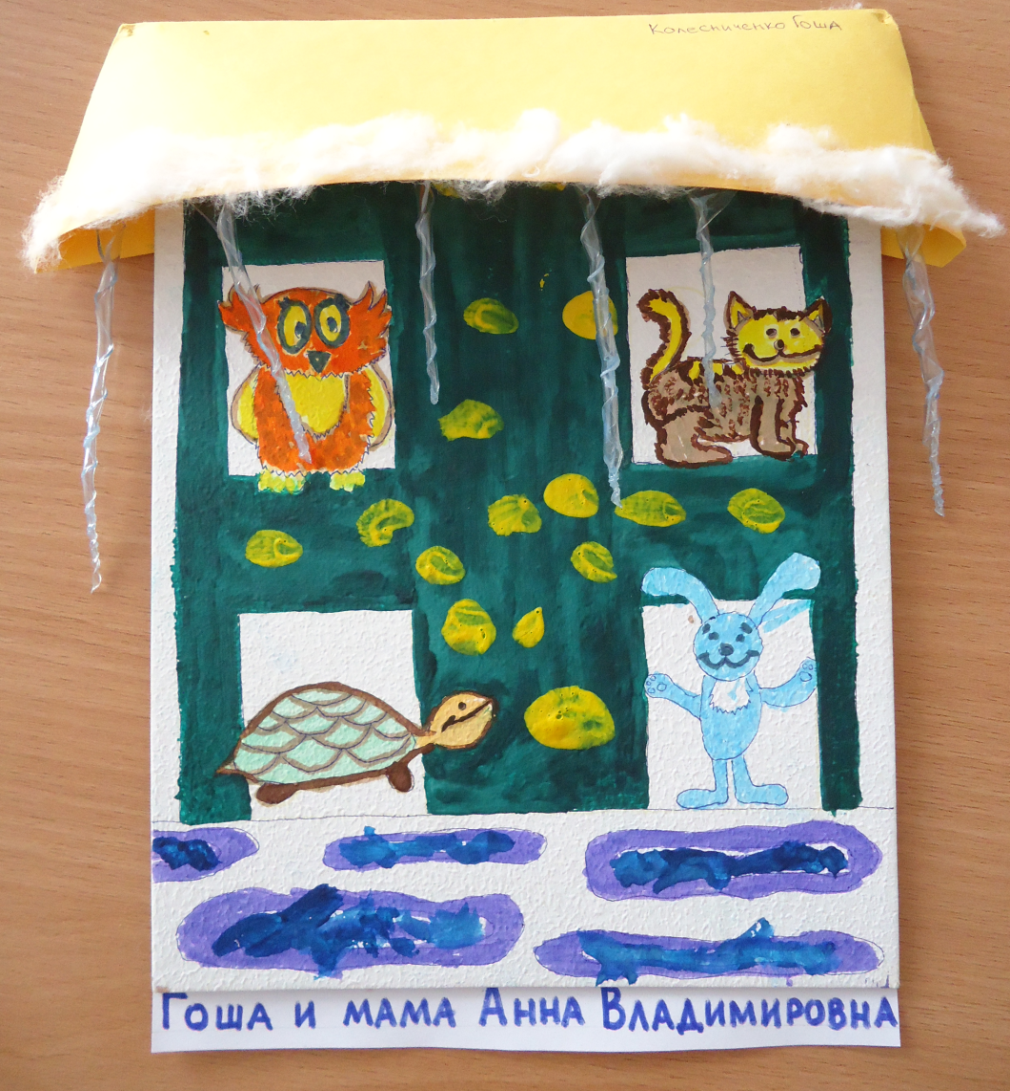 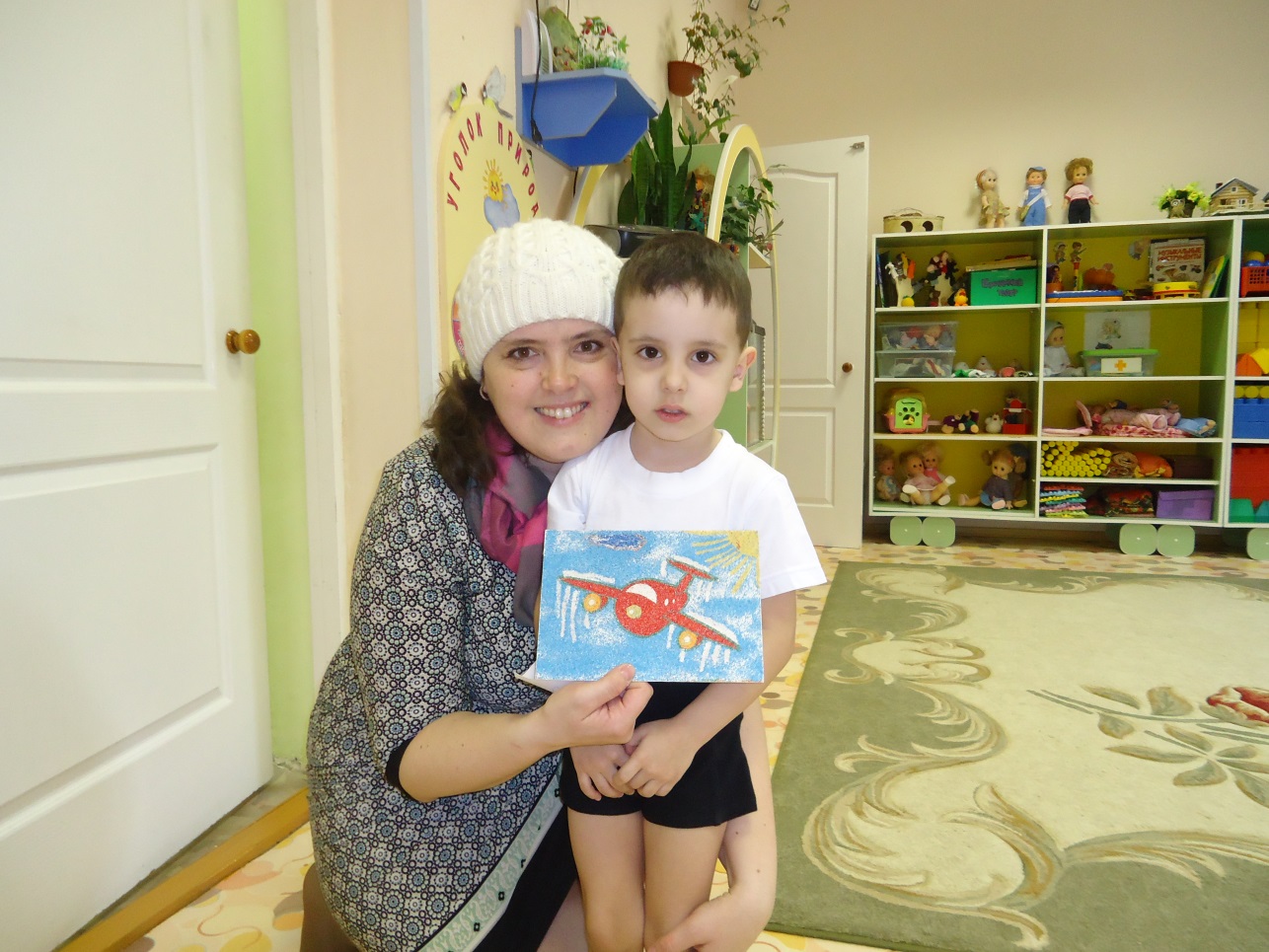 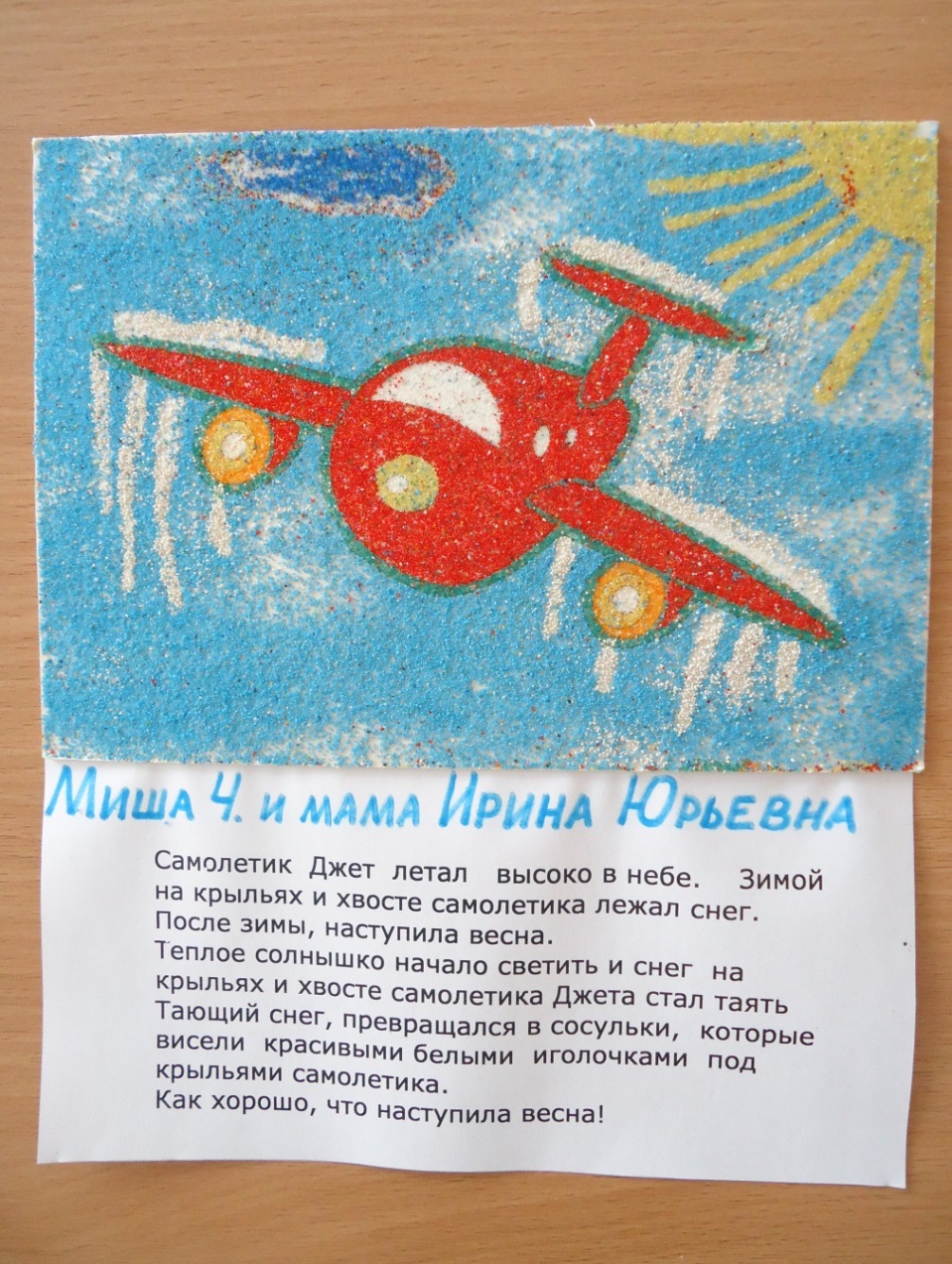 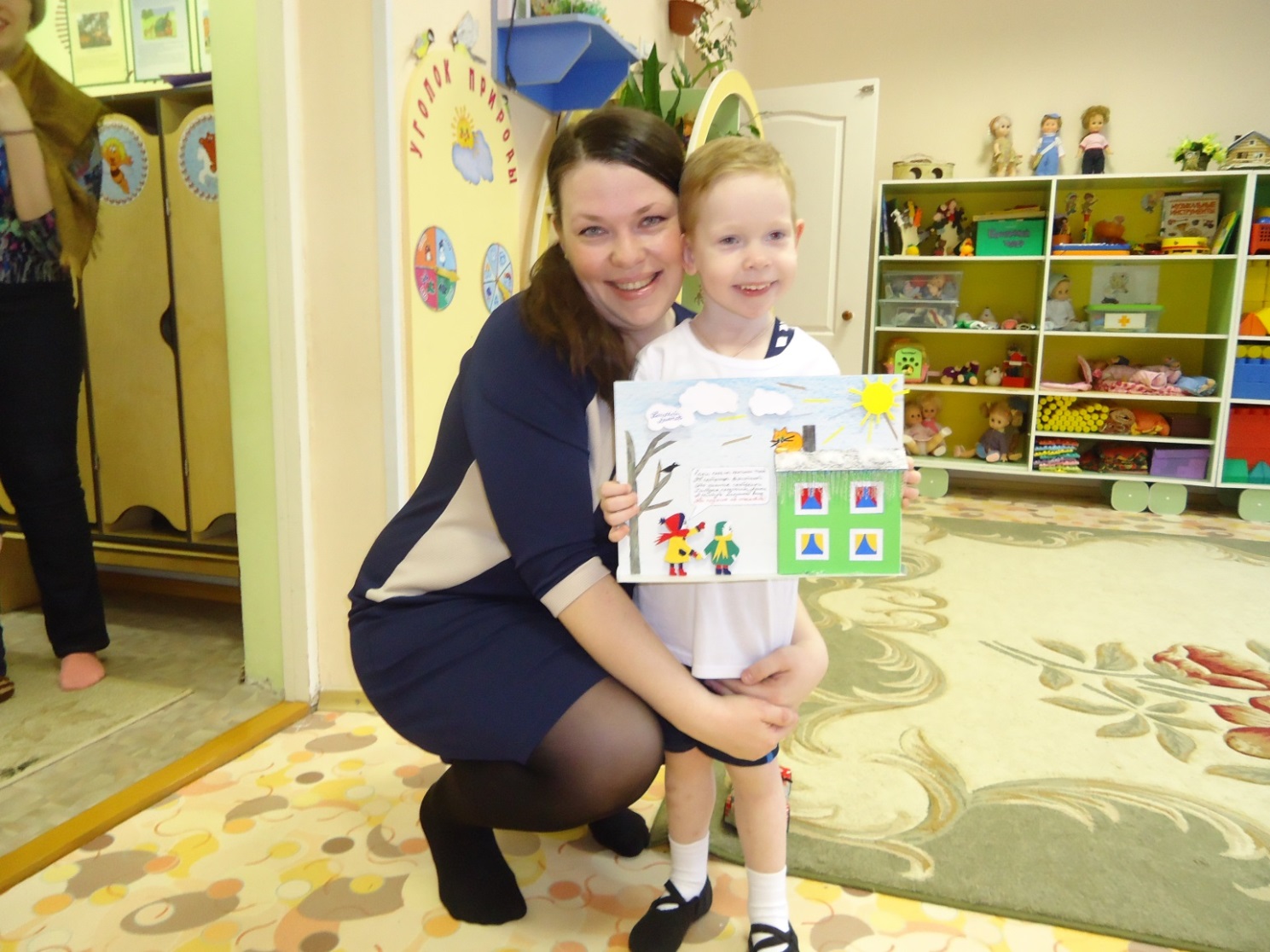 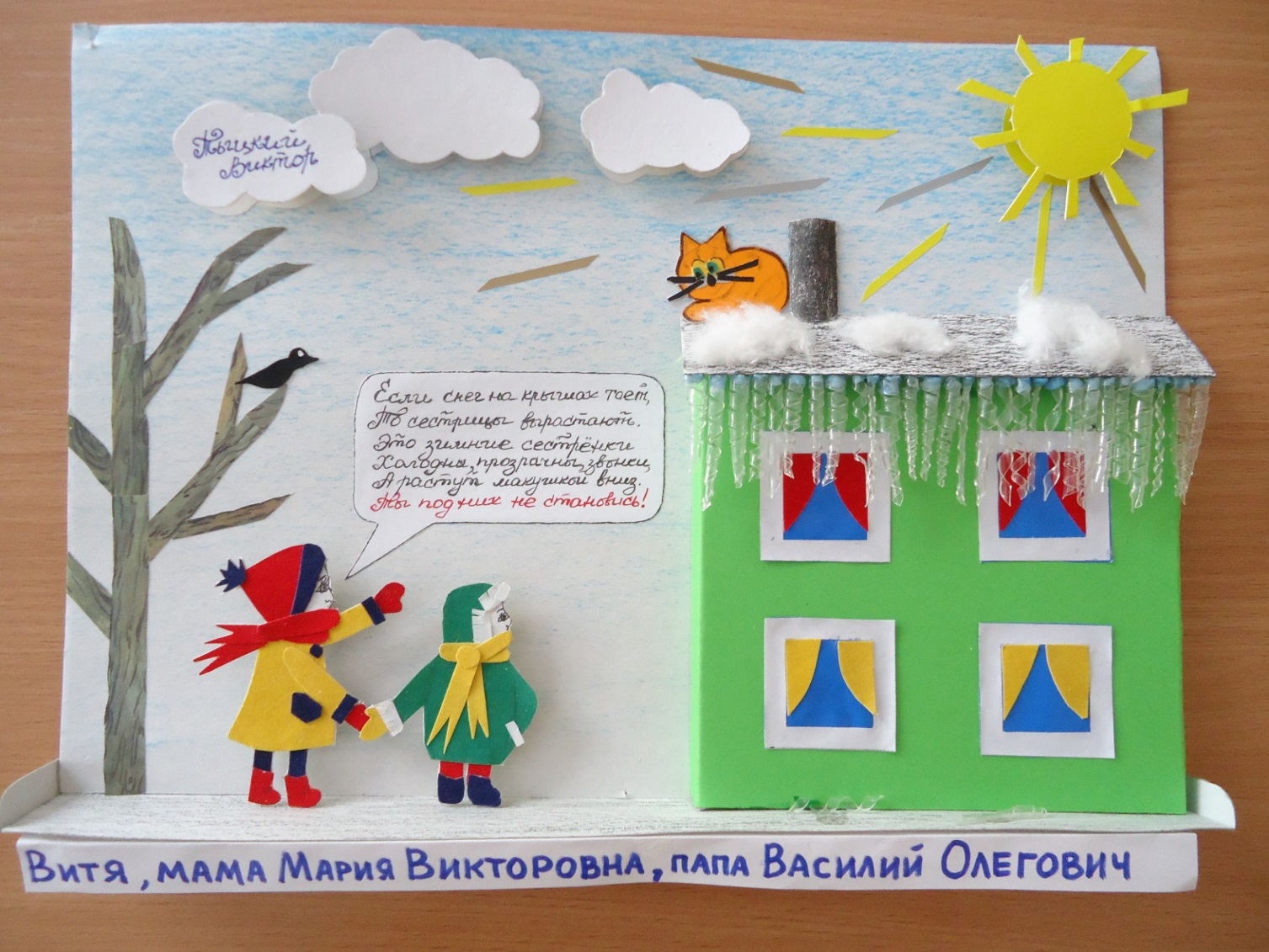 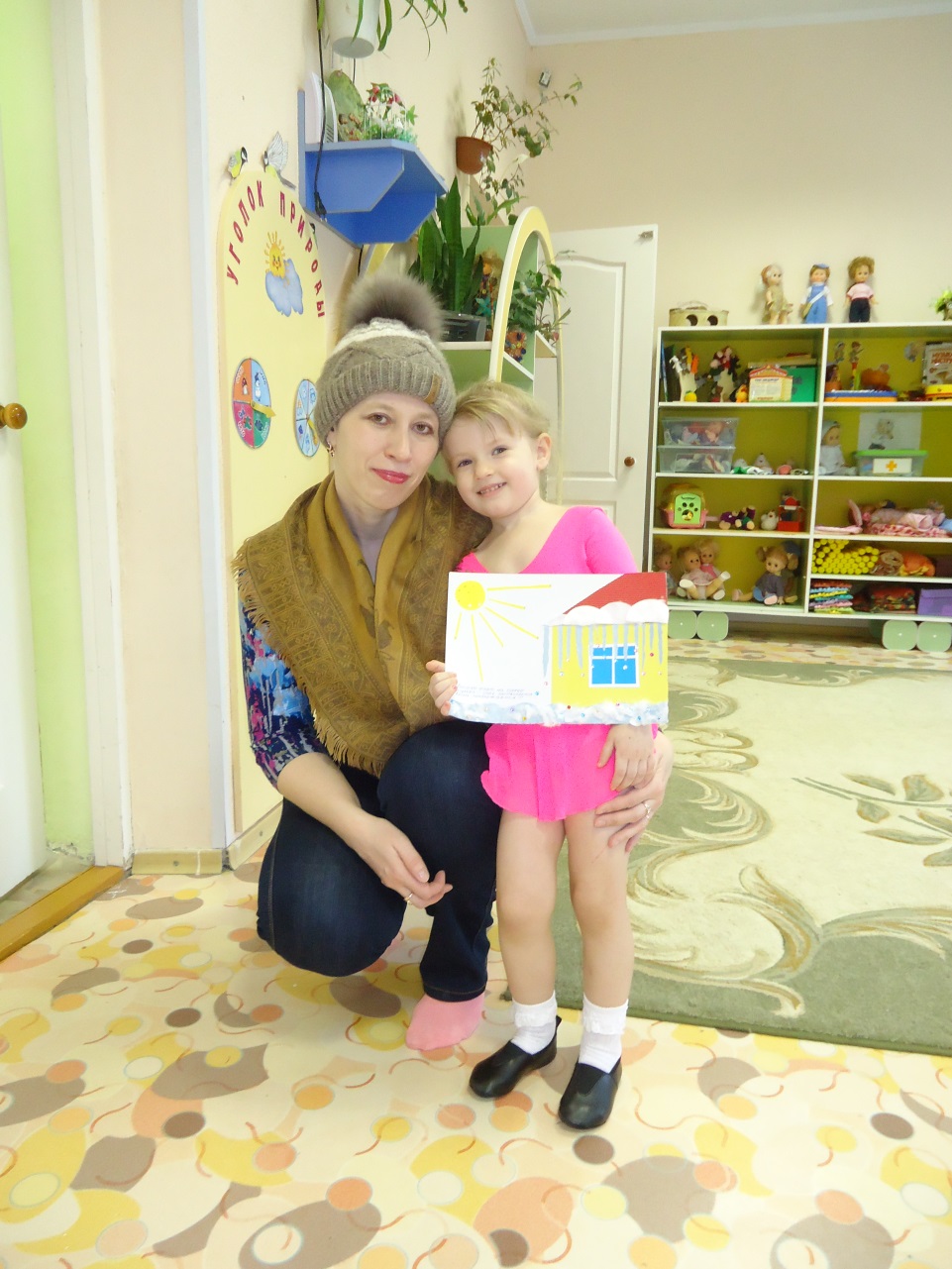 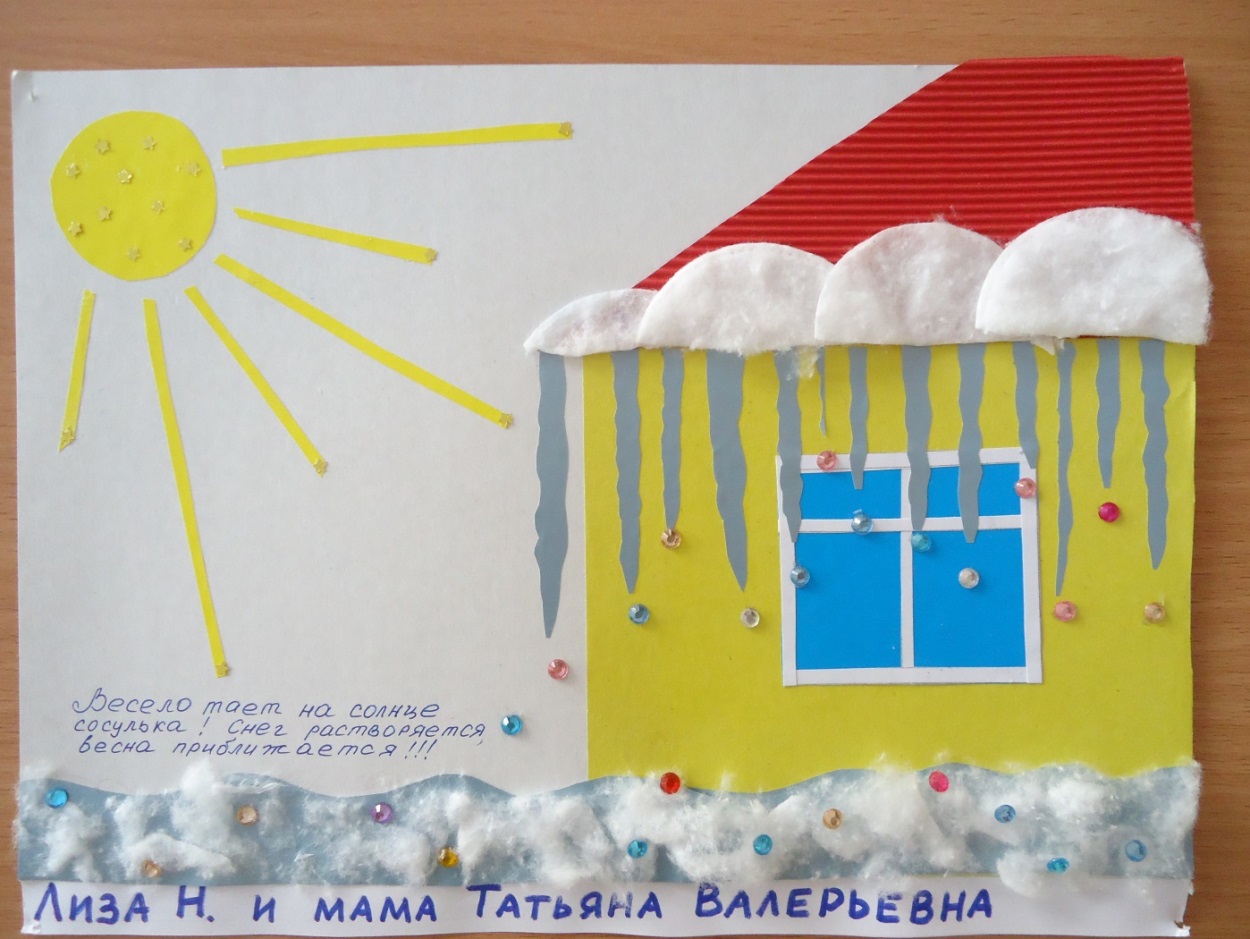 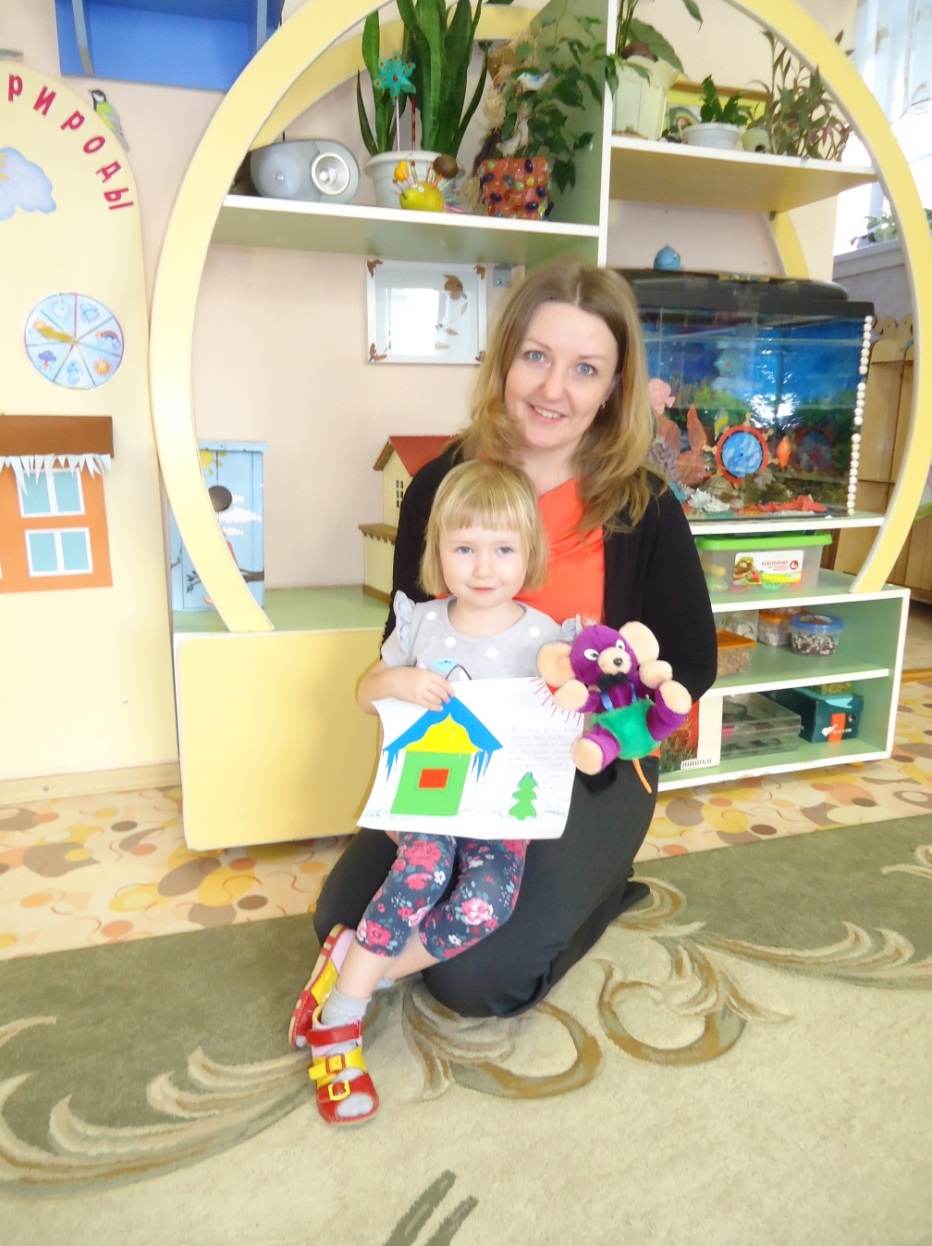 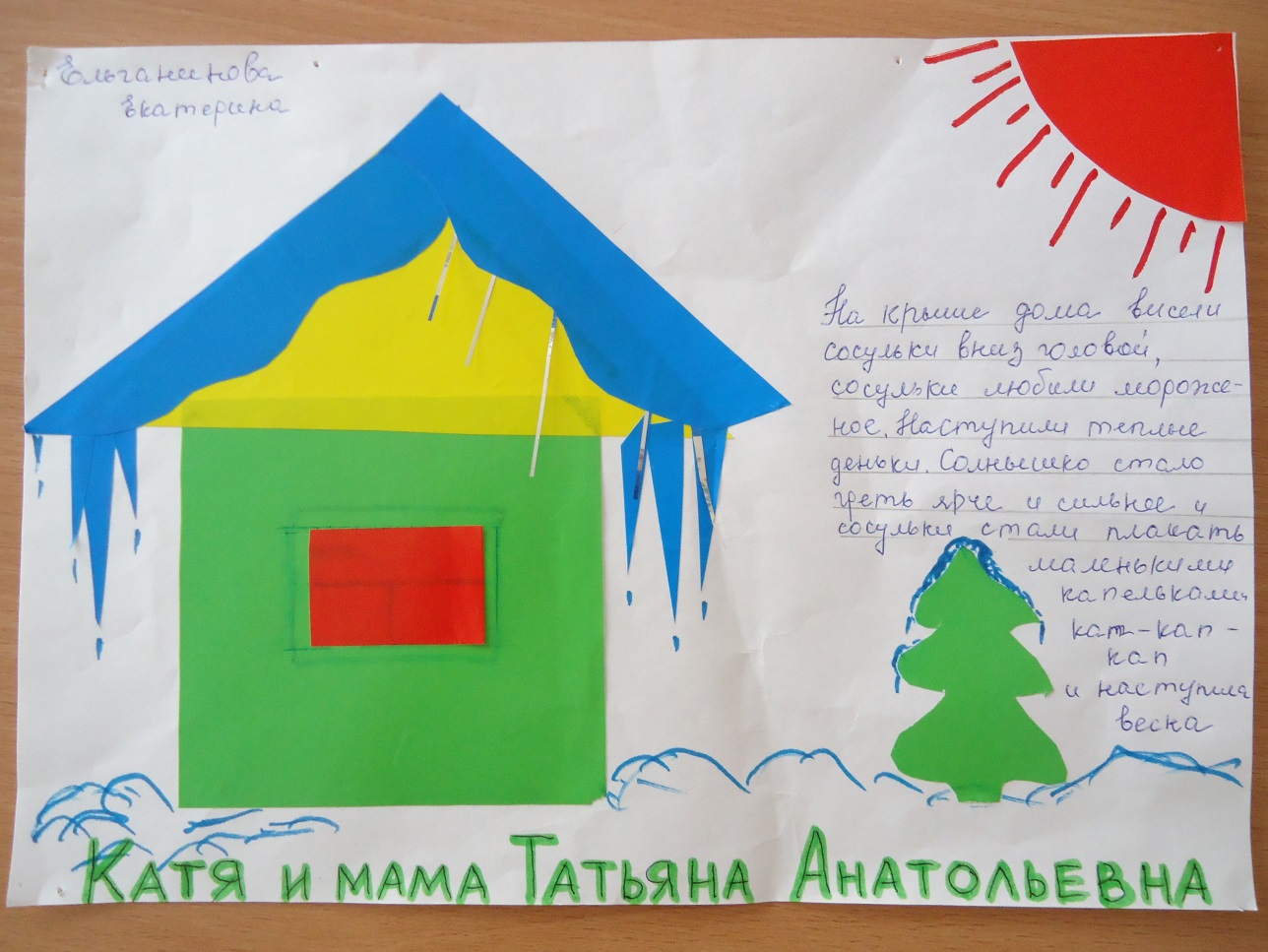 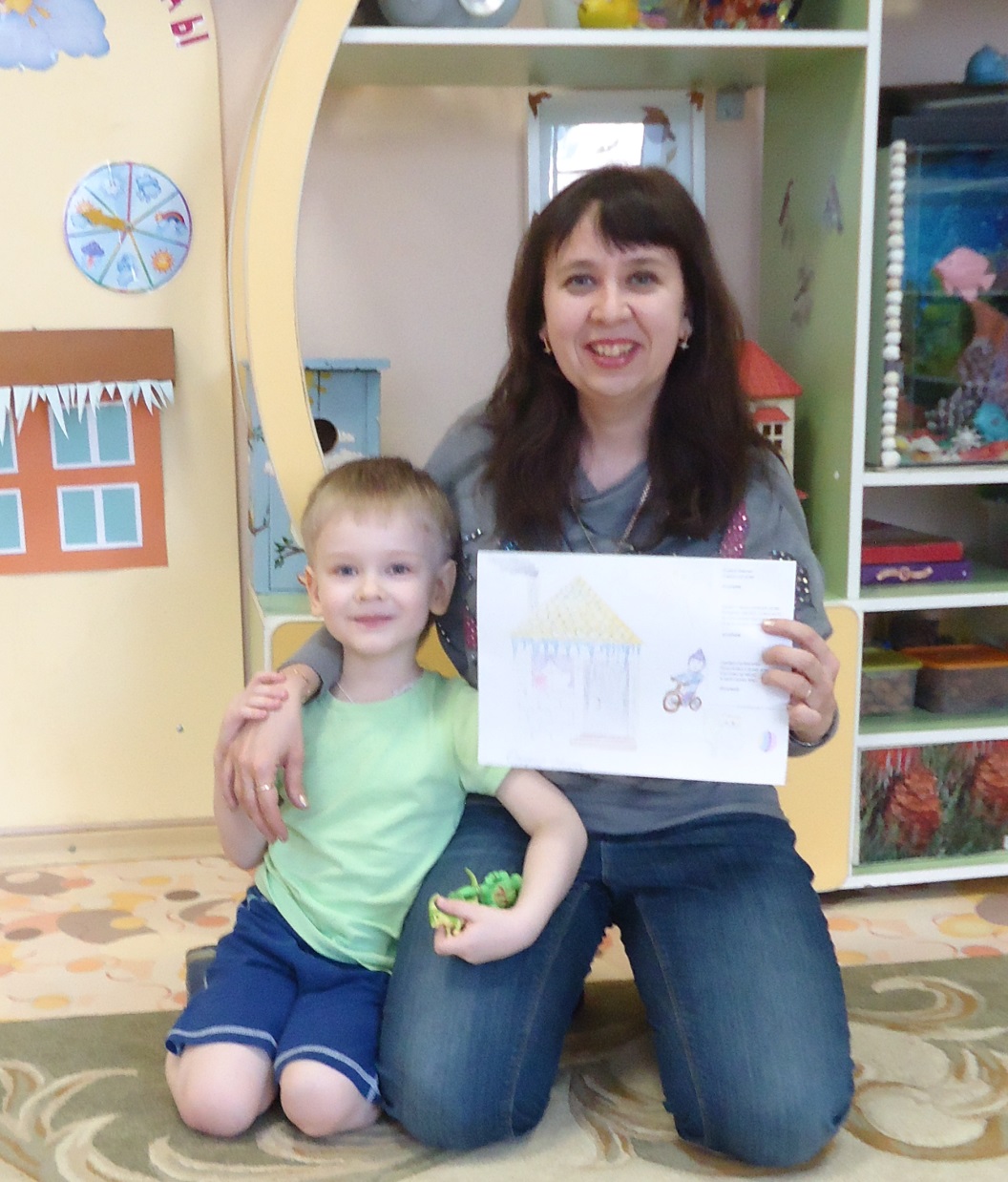 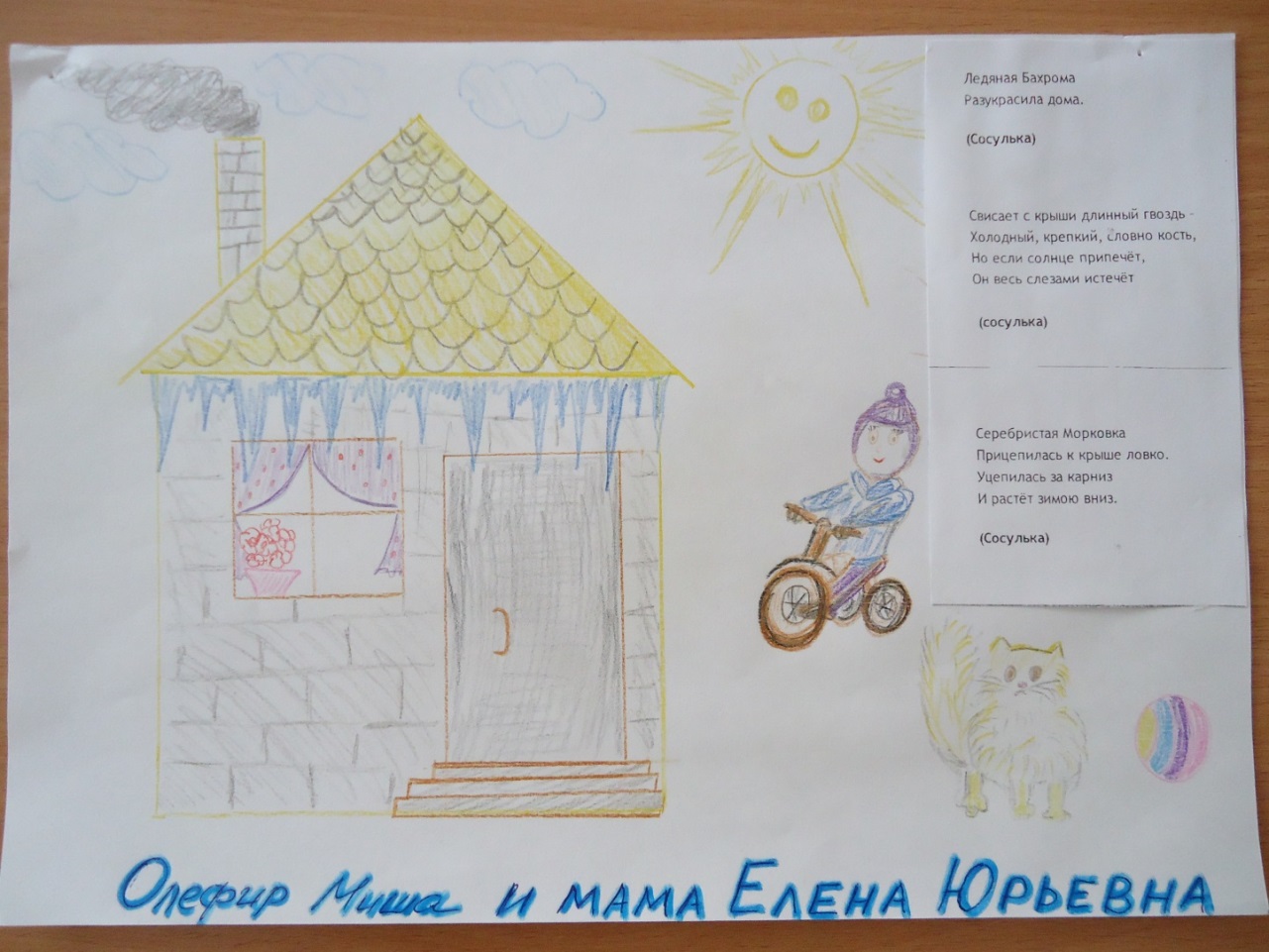 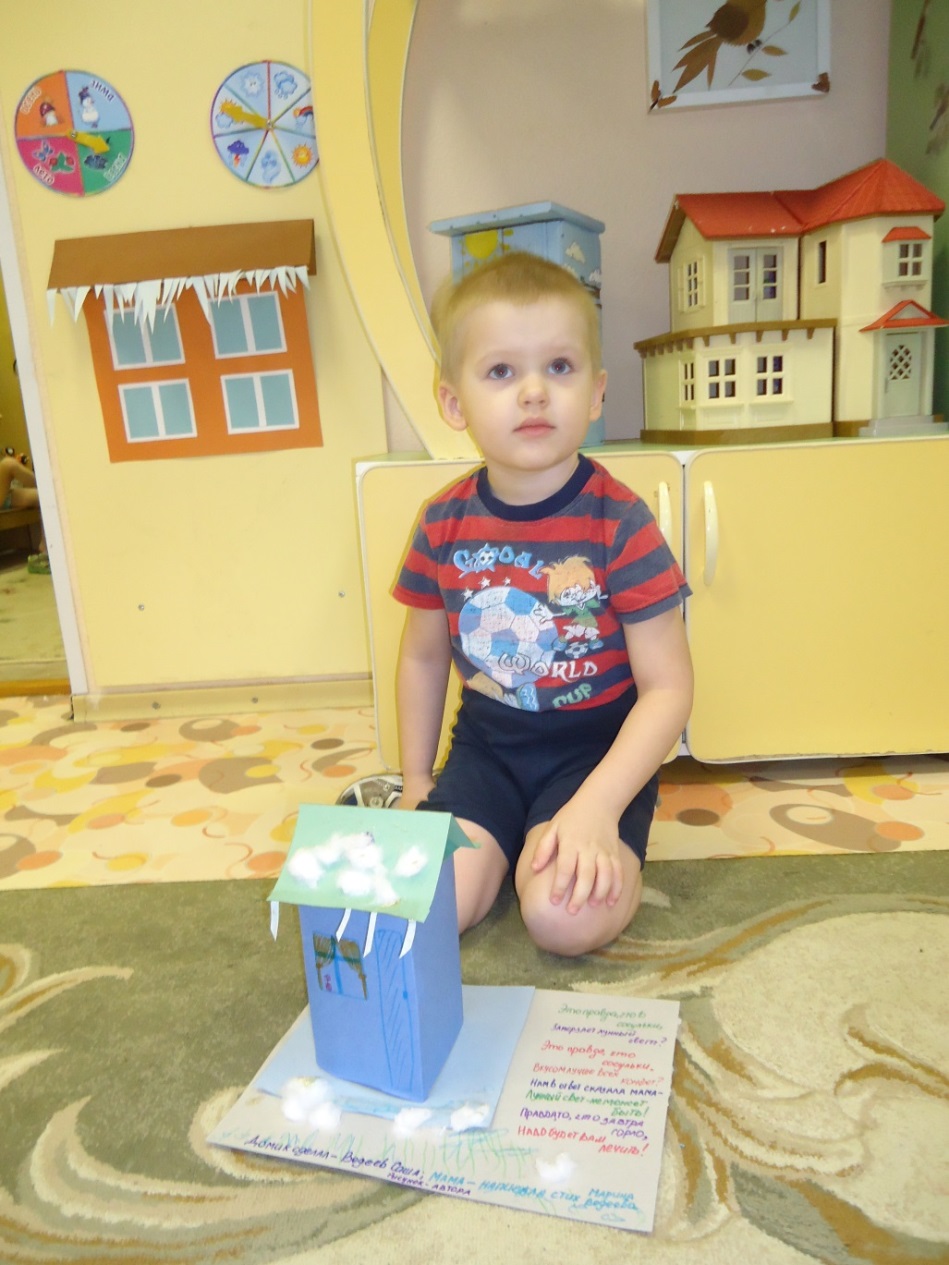 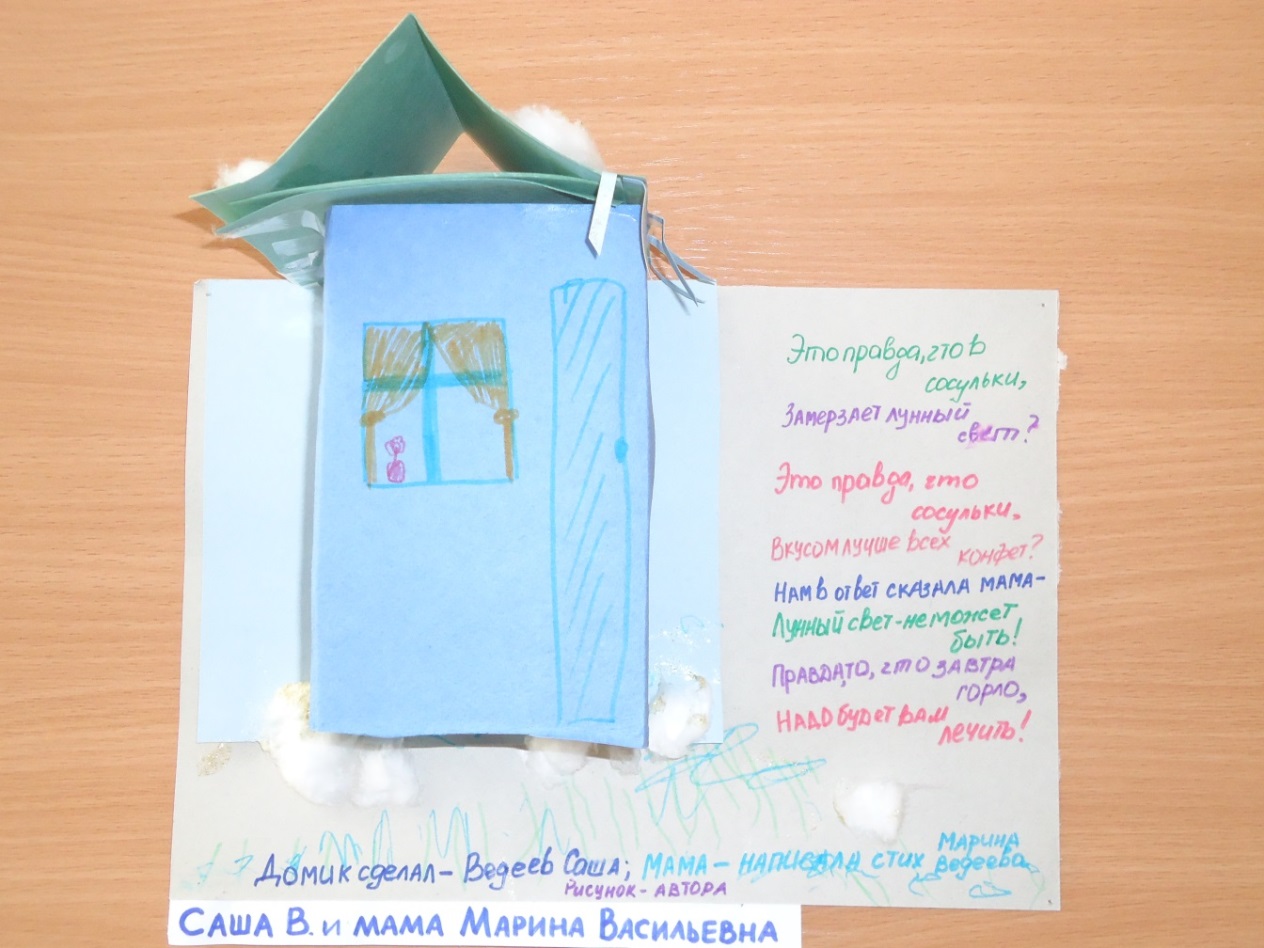 ЭТАПМЕРОПРИЯТИЯПОДГОТОВИТЕЛЬНО-АНАЛИТИЧЕСКИЙКонсультация со специалистами детского сада.Изучение учебно-методической литературы о проектной деятельности в ДОУ.Мотивация, выбор темы проекта.ОРГАНИЗАЦИОННЫЙСоздание развивающей предметно-пространственной среды.Разработка конспектов организованной образовательной деятельности.Подбор художественной литературы (приложение № 1).Объявление родителям.ПРАКТИЧЕСКИЙОрганизованная образовательная деятельность – занятия по лепке, аппликации, рисованию (приложение № 2)Образовательная деятельность, осуществляемая в ходе режимных моментов – прогулка (приложение № 3).Опытно-экспериментальная работа (приложение № 4).Самостоятельная деятельность детей.Работа с родителями.Оформление выставок детских работ.ЗАКЛЮЧИТЕЛЬНЫЙОформление выставки совместной работы родителей и детей (приложение № 5).Обобщение работы, оформление проекта для участия в конкурсе.рискипути преодолениянедостаточное количество литературы, дидактических пособий по теме проектавоспользоваться ресурсами методического кабинета, областной детской библиотеки им. М. Горького, интернет ресурсамиотсутствие ребенка во время проведения мероприятий проектаиндивидуальная работа с ребенкоммалая активность родителей в ходе реализации проектабеседа с родителями, способствующая заинтересованности их участия